Национальная медицинская ассоциация оториноларингологовАссоциация специалистов по медицине трудаУтверждено Президиумом НМАО«___» ____________________ ._________________________________ главный внештатный специалист-оториноларинголог МЗ РФ, проф. Н.А. ДайхесУтвержденоПрезидиумом АМТ«___» ____________________ .________________________________ главный внештатный специалист-профпатолог МЗ РФ, проф. И.В. Бухтияров Федеральные клинические рекомендации по диагностике, лечению и профилактике потери слуха, вызванной шумомМосква – 2015Коллектив авторовАденинская Елена Евгеньевна, к.м.н., руководитель научно-исследовательского Центра профпатологии и гигиены труда гражданской авиации ЦКБ ГА, доцент кафедры медицины труда, гигиены и профпатологии Института последипломного профессионального образования ФГБУ ГНЦ ФМБЦ им. А.И. Бурназяна ФМБА России (Москва)Бухтияров Игорь Валентинович, д.м.н., директор Федерального государственного бюджетного научного учреждения «Научно-исследовательский институт медицины труда», главный внештатный специалист-профпатолог Минздрава России (Москва)Бушманов Андрей Юрьевич, д.м.н., профессор, заведующий кафедрой медицины труда, гигиены и профпатологии Института последипломного профессионального образования ФГБУ ГНЦ ФМБЦ им. А.И. Бурназяна ФМБА России (Москва)Дайхес Николай Аркадьевич, д.м.н., профессор, директор ФГУ НКЦ оториноларингологии ФМБА России, заведующий кафедрой оториноларингологии ФУВ Российского национального исследовательского медицинского университета имени Н.И. Пирогова, главный внештатный специалист-оториноларинголог Минздрава России (Москва),Денисов Эдуард Ильич, д.б.н., профессор, главный научный сотрудник Федерального государственного бюджетного научного учреждения «Научно-исследовательский институт медицины труда» (Москва)Мазитова Наиля Наилевна, д.м.н., профессор кафедры медицины труда, гигиены и профпатологии Института последипломного профессионального образования ФГБУ ГНЦ ФМБЦ им. А.И. Бурназяна ФМБА России (Москва),Панкова Вера Борисовна, д.м.н., профессор, заведующая отделом клинических  исследований и профпатологии ФГУП ВНИИЖГ Роспотребнадзора (Москва)Преображенская Елена Александровна, д.м.н., ведущий научный сотрудник Института общей и профессиональной патологии ФБУН «Федеральный научный центр гигиены им. Ф.Ф. Эрисмана» Роспотребнадзора (Мытищи)Прокопенко Людмила Викторовна, д.м.н., профессор, заместитель директора по научной работе Федерального государственного бюджетного научного учреждения «Научно-исследовательский институт медицины труда» (Москва)Симонова Надежда Ивановна, д.м.н., профессор, директор департамента по научной работе Клинского Института охраны и условий труда (Москва)Таварткиладзе Георгий Абелович, д.м.н., профессор, директор ФБГУН РНЦА и ФМБА России, заведующий кафедрой сурдологии факультета дополнительного  профессионального образования ГБОУ РМАПО Миздрава России (Москва)Федина Ирина Николаевна, д.м.н., профессор, руководитель отдела координации и анализа НИР ФБУН «Федеральный научный центр гигиены им. Ф.Ф. Эрисмана» Роспотребнадзора (Мытищи)Уважаемые коллеги!Предлагаем Вашему вниманию Федеральные клинические рекомендации по диагностике и лечению потери слуха, вызванной шумом. Рекомендации предназначены для врачей, занимающихся оказанием специализированной профпатологической помощи и/или принимающих участие в проведении периодических медицинских осмотров работников шумовых профессий.Что такое клинические рекомендации (Сlinical Рractice Guidelines)? Классическое их определение, сделанное в 1990г. M.J.Field&K.N. Lohr (1990), таково: «Систематически разработанные официальные отчеты для помощи практикующим врачам и пациентам в принятии решений по оказанию медицинской помощи в конкретных обстоятельствах».Традиционные руководства в настоящее время часто и заслуженно подвергаются критике. Основанные на консенсусе экспертных мнений или несистемном обзоре литературы, они, зачастую, не отражают текущий уровень медицинских знаний и часто приводят к принятию ошибочных решений. Клинические рекомендации, составленные в соответствии с международными правилами разработки клинических рекомендаций (см. раздел «Методология создания клинических рекомендаций»), всегда основываются на систематических обзорах доказательных данных. Под систематическим обзором в данном контексте принято понимать «Продуктивную научную технику поиска и обобщения доказательств об эффективности вмешательств, позволяющую обобщить и оценить согласованность, а также изучить несогласованность данных». Основными свойствами систематического обзора являются отбор литературы в соответствии с точной стратегией поиска, выбор доказательств в соответствии с заранее определенными критериями включения и исключения, оценка результатов в соответствии с последовательными методологическими стандартами».Использование качественно составленных клинических рекомендаций позволяет внедрять в медицинскую практику наиболее эффективные медицинские технологии, отказываться от необоснованных и небезопасных вмешательств и повышать качество оказания медицинской помощи. Разработчики приглашают всех заинтересованных лиц к сотрудничеству для разработки последующих клинических рекомендаций.Редакционный совет:Дайхес Николай Аркадьевич, доктор медицинских наук, профессор, директор ФГУ НКЦ оториноларингологии ФМБА России, заведующий кафедрой оториноларингологии ФУВ Российского национального исследовательского медицинского университета имени Н.И. Пирогова, главный внештатный специалист-оториноларинголог Минздрава РоссииБухтияров Игорь Валентинович, доктор медицинских наук, профессор, директор Федерального государственного бюджетного научного учреждения «Научно-исследовательский институт медицины труда», главный внештатный специалист-профпатолог Минздрава РоссииОглавлениеМетодологияНеобходимость качественных клинических рекомендаций, составленных на основании доказательных данных, в настоящее время является очевидной. В условиях лавинообразного нарастания объема медицинской информации, постоянно обновляющихся диагностических и лечебных вмешательств, врач вынужден тратить значительный объем своего личного времени на поиск, анализ и оценку этой информации, а также иметь специальные навыки для проведения этой работы. При составлении клинических рекомендаций эти этапы выполнены их разработчиками.Федеральные клинические рекомендации созданы по общепринятой, многократно апробированной методологии, которая гарантирует достоверность рекомендаций, обобщение действительно лучшего мирового опыта и современных знаний, применимость на практике и удобство в использовании. В этом преимущество клинических рекомендаций перед традиционными источниками медицинской информации (учебники, монографии, руководства). При разработке клинических рекомендаций использованы золотые стандарты в их создании – методология разработки SIGN (2011г.).При подготовке клинических рекомендаций выполнялись следующие требования и проводились следующие мероприятия:Концепция проекта и его управлениеДля работы над проектом была создана рабочая группа. В процессе определения концепции проекта членами рабочей группы проведены консультации с отечественными и зарубежными специалистами в области поиска медицинской информации, разработки клинических рекомендаций, эпидемиологии, встречи с практикующими врачами, руководителями профессиональных медицинских обществ и др. Проанализированы существующие отечественные клинические рекомендации. Итогом работы явилась настоящая концепция проекта, включающая этапы его реализации, сроки их выполнения и требования к авторам.Цель разработки клинических рекомендацийПредложить основанные на доказательных данных пошаговые протоколы, помогающие практическому врачу и пациенту принять правильное решение по оценке состояния здоровья, лечению больных с потерей слуха, вызванной производственным шумом.Целевая врачебная аудитория Основная – врачи-профпатологи. Издание также адресовано специалистам врачебных специальностей, в соответствии с приказом  Министерства здравоохранения и социального развития РФ от 25 июля 2011 г. N 801н "Об утверждении Номенклатуры должностей медицинского и фармацевтического персонала и специалистов с высшим и средним профессиональным образованием учреждений здравоохранения" (Зарег. в Минюсте РФ 7 сентября 2011 г., рег.№ 21754), если они занимаются оказанием медицинской помощи работающему населению, включая специализированную профпатологическую помощь и/или принимают участие в проведении периодических медицинских осмотров: врач здравпункта; врач общей практики (семейный врач); врач по восстановительной медицине; врач по медико-социальной экспертизе; врач-оторинолагинголог; врач сурдолог-оториноларинголог; врач-судебно-медицинский эксперт; врач функциональной диагностики.Этапы разработкиОпределены в строгом соответствии с критериями SIGN (2011 г.) и состояли в: дефиниции целей написания клинических рекомендаций; определении ключевых вопросов, на которые в них будет дан ответ; создании группы разработчиков и их обучении; последовательном поиске литературы (поиск релевантных систематических обзоров, затем рандомизированных контролируемых исследований, затем прочих типов публикаций); формулировании рекомендаций в виде ответов на ключевые вопросы; ранжировании их по уровням доказательности и степеням силы; обсуждении на общенациональном уровне; редактировании; рецензировании; публикации; распространении и внедрении.СодержаниеКлинические рекомендации включают детальное и четкое описание действий врача в конкретных клинических ситуациях.Инструкции для авторов содержали требования простоты изложения информации, минимума аббревиатур, обязательных ссылок на уровень доказательности для каждой рекомендации, применимости для всех уровней оказания медицинской помощи, четкости и краткости информации о медикаментозном лечении и, по возможности, оценки исходов. Так, в соответствии с критериями SIGN, было отражено требование формулирования ключевых вопросов, структурированных в формате PICO:P (patients or population) – пациенты или популяция, для которых разрабатываются клинические рекомендации;I (intervention or diagnostic test, exposure, risk factor, etc.) – вмешательства (или диагностические тесты, вредные факторы, факторы риска и т.д.);C (comparison(s) – сравнения, сделанные между теми, кто испытал на себе вмешательства и теми, кто не испытал;O (outcome(s) – исходы, использованные для оценки эффекта вышеупомянутых вмешательств.Целевая группа пациентовГруппа больных, к которым применимы данные рекомендации – пациенты с начальными признаками воздействия шума на орган слуха (код МКБ - Z57.0 Неблагоприятное воздействие производственного шума) и с хронической профессиональной потерей слуха вызванной производственным шумом (код МКБ - H83.3 - Шумовые эффекты внутреннего уха - потеря слуха, вызванная шумом).В настоящих клинических рекомендациях не рассматриваются вопросы диагностики и лечения острой акустической, внезапной, травматической, ототоксической потери слуха, а также потери слуха из-за аномального атмосферного давления.РазработчикиАвторы-составители (практикующие врачи, имеющие опыт клинической работы и написания научных статей, знающие английский язык и владеющие навыками составления систематических обзоров), научные редакторы, независимые эксперты и рецензенты (профессорско-преподавательский состав учебных и научно-исследовательских учреждений).НезависимостьМнение разработчиков не зависит от производителей лекарственных средств и медицинской техники. В инструкции для авторов указывались необходимость подтверждения в независимых источниках информации эффективности всех клинических вмешательств (польза/вред), а также недопустимость упоминания коммерческих наименований.Источники информации, глубина поиска и уровни достоверностиРазработчиками проведен системный поиск в следующих источниках:Ручной поиск опубликованных исследований;Поиск в электронных базах данных;Поиск в опубликованных рекомендациях профессиональных медицинских обществ: Американского колледжа промышленной и экологической медицины (ACOEM), Национального института совершенствования клинической практики Великобритании (NICE), Шотландской межобщественной группы по разработке клинических рекомендаций (SIGN) и др.Период, который должен быть охвачен поиском, обсуждался членами рабочей группы. Для ускорения процесса формирования документа был принят в целом период поиска с ограничением в 5 лет. При недостаточном количестве найденных публикаций период поиска увеличивали до 10 лет. При отборе публикаций в качестве потенциальных источников доказательств разработчики использовали методологию оценки применимости результатов каждого из исследований. Результат этой оценки выражался в уровнях доказательности, что определяло силу каждой рекомендации.Разработчики использовали единые критерии для присвоения уровней доказательности и степени силы рекомендаций, приведенные в последнем пересмотре критериев SIGN (2011г.). В инструкциях для авторов были предоставлены таблицы перевода уровней доказательности из других источников информации (если они не совпадали с принятыми в SIGN):Таблица 1Уровни доказательности рекомендаций в соответствии с критериями SIGN, 2011Таблица 2Степени силы рекомендаций в соответствии с критериями SIGN, 2011Перечень ключевых слов для проведения системного поиска информации и формулирования рекомендацийNoise induced hearing loss AND risk factorsAcceptable noise level AND Noise induced hearing lossDose-response relationship between occupational noise exposure AND hearing loss Minimum noise level AND hearing lossGlobal burden AND Noise induced hearing lossNoise induced hearing loss AND Adverse effectsNoise induced hearing loss AND DiagnosisNoise induced hearing loss AND Periodical medical examinationsNoise induced hearing loss AND TreatmentNoise induced hearing loss AND PreventionПериодичность пересмотра клинических рекомендацийЧленами рабочей группы принято решение о пересмотре текста клинических рекомендаций не реже, чем каждые пять лет, а также в случаях появления новых исследований, результаты которых имеют достаточные уровень доказательности и силу для коррекции настоящего текста.2. Определение, этиология и факторы риска потери слуха, вызванной шумомОпределениеПотеря слуха, вызванная шумом (с англ.: Noise induced hearing loss, NIHL; или профессиональная потеря слуха) – медленно развивающееся нарушение слуха, причиной которого является воздействие производственного шума, уровень которого превышает предельно допустимый, представляющее собой поражение звуковоспринимающего отдела слухового анализатора (нейроэпителиальных структур внутреннего уха), и проявляющееся клинически в виде хронической двусторонней сенсоневральной тугоухости.ЭтиологияПричиной развития профессиональной потери слуха является воздействие на работников любых видов экономической деятельности производственного шума, уровень которого превышает утвержденный гигиенический норматив, разработанный с целью защиты слуха.Потеря слуха, вызванная шумом, связана с повреждением и потерей сенсорных наружных волосковых клеток улитки, обусловливающими развитие стойкого повышения порогов слуха. Повреждение чувствительных структур улитки является основным морфофункциональным условием развития профессиональной тугоухости и ее прогрессирования. Первоначальным патоморфологическим субстратом в улитке является дистрофический процесс в волосковых клетках улитки.Формированию постоянного (стойкого) повышения порогов слуха (ПСПС) предшествует временное (кратковременное) повышение порогов слуха (ВСПС), развивающееся после рабочей смены и продолжающееся до 48 часов, часто (но не всегда) сопровождающееся ощущением шума в ушах. Наличие у работника кратковременного повышения порога звуковосприятия после смены является индикатором риска негативного действия шума на орган слуха, но не свидетельствует о начале формирования профессиональной патологии.Таблица 3Оценка зависимости «доза-эффект» при воздействии производственного шума на организм работниковФакторы риска потери слуха, вызванной шумомНа формирование и/или неблагоприятное течение потери слуха от воздействия производственного шума оказывают влияние такие производственные факторы риска, как вибрация, ототоксичные химические вещества и неблагоприятный (нагревающий) микроклимат. Сочетанное действие шума и вибрации вызывает более глубокие изменения слухового анализатора. К непроизводственным факторам риска формирования профессиональной потери слуха относят контакт с шумом в быту, а также эндогенные факторы: высокое артериальное давление и прочие сопутствующие сердечно-сосудистые заболевания (табл. 4).Таблица 4Оценка влияния факторов риска потери слуха, вызванной шумомНеспецифические эффекты шумаПод так называемыми неспецифическими (экстраауральными) эффектами шума понимают формирование патологических состояний, развивающихся у работников шумовых профессий со стороны других органов и систем – сердечно-сосудистой, нервной, репродуктивной (табл. 5). Поскольку названные эффекты полиэтиологичны, а наблюдаемые изменения в состоянии здоровья работников являются в высшей степени неспецифичными, их относят к так называемым производственно обусловленным состояниям.Таблица 5Оценка системного влияния шума на организм работников3. Эпидемиология потери слуха, вызванной шумомПотеря слуха, вызванная шумом, является одним из самых распространенных профессиональных заболеваний, а также одной из наиболее частых причин потери слуха: воздействием шума обусловлены около 16% случаев потери слуха в мире (от 7 до 21% в зависимости от региона). В Российской Федерации около 4 миллионов работников, контактирующих с высокими уровнями шума, подвергаются риску его негативного воздействия.Высокие уровни шума регистрируются в горнодобывающей промышленности, металлургии, нефтеперерабатывающей и нефтехимической промышленности, в строительстве, на транспорте и в других видах экономической деятельности. Показатели заболеваемости профессиональной тугоухостью за последние 10 лет увеличились в 2,5 раза, вследствие чего она стала ведущей нозологической формой в структуре профессиональной заболеваемости как в Российской Федерации, так и в мире. В индустриальных странах уровни профессиональной заболеваемости потерей слуха от воздействия шума существенно колеблются вследствие различий систем регистрации и учета профессиональных заболеваний, качества и уровня диагностики (2++, В).4. Классификации потери слуха, вызванной шумом4.1.Клиническая классификация профессиональной потери слухаВсегда приобретенная, хроническая, двусторонняя (симметричная) сенсоневральная тугоухость (1++, А). В зависимости от уровня поражения – кохлеарная (рецепторная, периферическая) (1++, А).В соответствии с МКБ-Х различают:Z57.0 - Неблагоприятное воздействие производственного шума (признаки воздействия шума на орган слуха).H83.3 - Шумовые эффекты внутреннего уха (потеря слуха, вызванная шумом).4.2. Классификация потери слуха, вызванной шумом, по степени выраженностиДокументы Всемирной организации здравоохранения (ВОЗ), Международной организации труда (МОТ), Международной организации по стандартизации (International Organization for Standardization, ISO, ИСО) и Европейского союза (ЕС), касающиеся классификаций потери слуха в процессе трудовой деятельности, концептуально очень близки.Отечественные нормативные документы регламентируют использование нескольких методик расчета показателей степени потери слуха, вызванной шумом. Однако, несмотря на это, принятые в них критериальные величины очень близки или совпадают как между собой, так и с зарубежными аналогами.Исходя из этого, рабочая группа рекомендует проводить оценку степени потери слуха, вызванной шумом, в соответствии с предлагаемой классификацией, которая разработана в строгом соответствии с требованиями охраны труда и безопасности на рабочем месте, приемлемой клинической практикой сурдологов-оториноларингологов (классификация ВОЗ, 1997 г.), отечественными подходами к проведению медико-социальной экспертизы, а также с учетом приоритетов ранней диагностики нарушений слуха, вызванных производственным шумом, и своевременной реализации профилактических программ (табл. 6).Таблица 6Классификация потери слуха, вызванной шумом, по степени выраженностиРаспространенная ранее практика учитывать показатели пресбиакузиса при определении степени потери слуха от воздействия шума в настоящее время признана необоснованной, в связи с чем процедура «коррекции на возраст» при оценке аудиометрической кривой не применяется (2++, А).Рабочая группа рекомендует учитывать пресбиакузис, т.е. возрастные изменения слуха, только на стадии донозологических изменений слуха. Данная рекомендация связана с тем, что у пациентов старшего возраста с потерей слуха на высокие частоты более 45-50 дБ не представляется возможным разграничить эффекты шума и старения (2++, А).Приемлемая клиническая практика5. Методы диагностики потери слуха, вызванной шумомУчитывая неспецифичность клинико-инструментальных показателей при хронической двусторонней сенсоневральной тугоухости, развивающейся при потере слуха, вызванной шумом, и полиэтиологичность данного типа тугоухости, диагностика профессионального характера заболевания проводится экспертом-профпатологом на основании изучения истории развития заболевания, условий труда и жизни работника для исключения других факторов, способствующих развитию тугоухости.Диагноз потери слуха, вызванной воздействием шума, основывается на наличии типичных клинико-аудиометрических признаков у стажированных работников «шумовых» профессий, поэтому первоочередным диагностическим тестом является тональная пороговая аудиометрия, которая позволяет отнести конкретный клинический случай к одному из типов тугоухости (кондуктивной, смешанной, сенсоневральной).Каких-либо сведений об этиологии и патогенезе тугоухости, а также о функциональном состоянии органа слуха аудиограмма не содержит. Поэтому для формулировки развернутого клинического диагноза и его обоснования требуются данные профессионального маршрута, санитарно-гигиенической характеристики условий труда, анамнеза жизни, объективного обследования состояния ЛОР органов, дополнительных клинико-физиологических исследований.При сборе профессионального маршрута необходимо подсчитать длительность профессионального стажа в условиях воздействия шума, уровни которого превышали предельно допустимые уровни (ПДУ), а также уточнить наличие перерывов стажа. Из санитарно-гигиенической характеристики условий труда необходимо получить информацию об уровнях звука и эквивалентных уровнях звука на рабочем месте работника с учетом характера спектра шума (широкополосный или тональный), его временных характеристик (постоянный, непостоянный, в том числе колеблющийся во времени прерывистый или импульсный).Анамнез жизни необходимо собрать прицельно, уточнив наличие сопутствующей патологии, которая может повлиять на формирование заболевания (гипертензивных реакций, артериальной гипертонии, сахарного диабета, нарушений липидного обмена и др.).Объективное обследование ЛОР-органов должно включать переднюю и заднюю риноскопию, фарингоскопию, непрямую ларингоскопию и отоскопию.Исследование слуха у работников шумовых профессий проводится с целью определения состояния слуховой функции, оценки степени снижения слуха, дифференциальной диагностики поражения различных отделов слухового анализатора, а также своевременного проведения профилактических и лечебно-реабилитационных мероприятий. Основными методами изучения клинических закономерностей течения и патогенетических механизмов формирования потери слуха, вызванной шумом, являются аудиологические.Методы исследования слуха у работников шумовых профессий могут включать следующее:1) Психоакустические (субъективные) методы:Акуметрия (исследование слуха шепотной и разговорной речью, проведение камертональных проб Вебера и Ринне);Тональная пороговая аудиометрия с оценкой воздушного и костного звукопроведения в стандартном диапазоне частот;Речевая аудиометрия в тишине (оценка речевой разборчивости при комфортном уровне громкости) и на фоне помехи.2) Объективные методы аудиометрического исследования:Импедансометрия (тимпанометрия и акустическая рефлексометрия);Регистрация вызванной отоакустической эмиссии (ОАЭ);Регистрация слуховых вызванных потенциалов (коротколатентные СВП (КСВП), к которым относятся потенциалы улитки и слухового нерва (регистрируемые при электрокохлеаграфии) и потенциалы структур ствола мозга (стволомозговые СВП), среднелатентные СВП и длиннолатентные СВП 3) Магнитно-резонансная томография, в том числе с контрастированием, области внутренних слуховых проходов, мосто-мозжечковых углов, задней черепной ямки – при асимметрии слуха.4) Общеклинические исследования (консультация терапевта, невролога, офтальмолога, клинический и биохимический анализы крови, ЭКГ).6. Клинические проявления потери слуха, вызванной шумомУчитывая разнообразие причин сенсоневральной тугоухости, а также большое количество заболеваний органа слуха, одним из симптомов которых может быть нарушение в звуковоспринимающей системе, можно утверждать, что с данной патологией могут встретиться не только оториноларингологии, но и врачи других специальностей: неврологи, психиатры, терапевты, инфекционисты, семейные врачи и др.Профессиональная потеря слуха является проявлением непрерывного или периодического воздействия производственного шума, превышающего предельно допустимый уровень. Заболевание развивается медленно, в течение нескольких лет (обычно не менее 10-15 лет), но первые донозологические изменения на аудиограмме могут появиться при стаже 5-7 лет в шумоопасных условиях труда.Пороги слуха как костного, так и воздушного звукопроведения при хронической потере слуха, вызванной шумом, нарушаются в одинаковой степени по всему диапазону звуковых частот, т.е. наблюдается отсутствие костно-воздушной диссоциации порогов слуха.При аудиометрическом исследовании начальные стадии потери слуха, вызванной шумом, характеризуются наличием характерного зубца (рис. 1) на высоких частотах 4000 Гц (реже 3000-6000 Гц)  с восстановлением на 8000 Гц. Такой зубец обычно развивается на одной из вышеназванных частот и, при продолжающемся воздействии шума, распространяется на соседние частоты, меняя форму аудиометрической кривой. Точное расположение зубца на аудиограмме зависит от частотной характеристики производственного шума, а также от длины, диаметра и формы наружного слухового прохода работника (Приложение 1).При потере слуха, вызванной шумом, среднее арифметическое значение порогов слуха, на речевых частотах (500, 1000 и 2000 Гц) всегда меньше, чем на высоких частотах (3000, 4000 и 6000 Гц), причем разница между средними показателями порогов слуха на речевых и высоких частотах составляет не менее 15 дБ. Пороги слуха на частотах 3000, 4000 и 6000 Гц всегда выше, чем на частоте 8000 Гц, в отличие от пресбиакузиса, при котором наблюдается пологая нисходящая кривая. При прогрессировании потери слуха повышение порогов может распространяться и на речевые частоты, что субъективно проявляется ухудшением восприятия речи. Однако воздействие шума на орган слуха, как правило, не приводит к потере слуха более чем на 75 дБ на высоких частотах и более чем 40 дБ на речевых частотах. 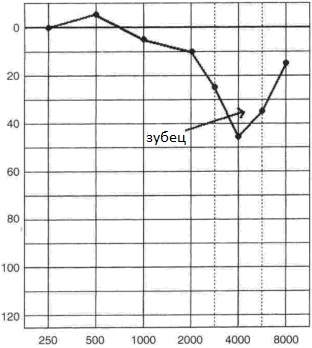 Рисунок 1Высокочастотный характерный зубец на аудиограмме, типичный для потери слуха, вызванной шумом (цит. по Coles RR, Lutman ME, Buffin JT. Guidelines on the diagnosis of noise-induced hearing loss for medicolegal purposes. Clin Otolaryngol Allied Sci. 2000 Aug; 25:264-73)При формировании тугоухости, вызванной не только воздействием шума, но и возрастной потерей слуха либо другими причинами, на аудиограмме формируется не характерный зубец, а впадина (рис. 2).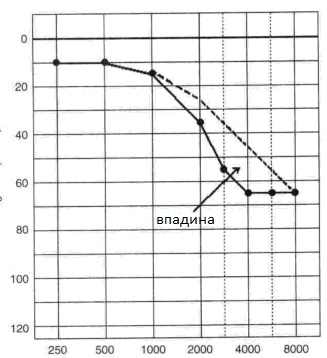 Рисунок 2Впадина на аудиограмме, типичная при потере слуха, вызванной шумом, в сочетании с возрастной потерей слуха (цит. по Coles RR, Lutman ME, Buffin JT. Guidelines on the diagnosis of noise-induced hearing loss for medicolegal purposes. Clin Otolaryngol Allied Sci. 2000 Aug; 25:264-73)При развитии потери слуха, вызванной шумом, у возрастной категории работников (старше 50-55 лет) выраженность зубцов может быть меньше. Поэтому у пожилых людей начальные признаки воздействия шума на орган слуха трудно отличить от возрастного снижения слуха (пресбиакузис) без анализа их предыдущих аудиограмм.Таблица 7Клинико-аудиометрические характеристикипотери слуха, вызванной шумом7. Пошаговый диагностический алгоритм7.1. Алгоритм диагностики потери слуха, вызванной шумом, на этапе постановки предварительного диагноза (при проведении предварительного и/или периодического медицинского осмотра и/или на активном приеме у врача оториноларинголога)В случае проведения предварительного медицинского осмотра врач-оториноларинголог врачебной комиссии должен внимательно ознакомиться с направлением работника на медицинский осмотр, и выявить вредные факторы, которые будут действовать на работника на его рабочем месте. Перед проведением периодического медицинского осмотра врач-оториноларинголог врачебной комиссии должен: а) ознакомиться с поименным списком работников, подлежащих осмотру; б) уточнить, какое количество из них подвергается шуму в процессе трудовой деятельности; в) ознакомиться с перечнем профессий и стажевой структурой осматриваемых работников; г) на основе личного опыта и литературных данных сделать предварительный прогноз вероятности развития профессиональной патологии.При проведении осмотра или консультации пациента, явившегося на активный прием к врачу-оториноларингологу с жалобами на снижение слуха, врач должен выслушать жалобы, задать вопросы о характере работы и уточнить наличие шума на рабочем месте и длительность работы в условиях его воздействия. Во всех случаях необходимо тщательно расспросить работника о профессиях, в которых он ранее работал, и длительности воздействия на него вредных производственных факторов, которые могли бы вызвать своевременно не диагностированное профессиональное нарушение слуха, далее следовать приведенному ниже пошаговому диагностическому алгоритму.Первый шаг: сбор анамнеза и анализ профессионального маршрутаНеобходимо уточнить, имеет ли или имел в прошлом пациент на рабочем месте контакт с производственным шумом и подсчитать длительность профессионального стажа в контакте с шумом на рабочем месте (в целом, а при перерывах в работе – длительность последнего непрерывного периода работы в шуме), а также уточнить наличие на рабочем месте вибрации, ототоксичных вредных веществ и нагревающего микроклимата. Следует также выяснить, осведомлен ли работник о фактическом уровне вредных факторов на его рабочем месте.Таблица 8Анамнестические данные при потере слуха, вызванной шумомВторой шаг: объективный осмотр и аудиологическое обследованиеВсем лицам, работающим в условиях воздействия производственного шума, в обязательном порядке проводится аудиометрическое исследование методом тональной пороговой аудиометрии и по показаниям – исследование вестибулярного аппарата.Наиболее рационально начать медицинский осмотр с аудиометрического исследования, которое проводится, по возможности, в первой половине дня, но не ранее, чем через 14 часов после воздействия на обследуемого производственного шума. Стандартная пороговая тональная аудиограмма – это отправная точка для определения направления дальнейшего обследования, постановки диагноза заболевания и назначения курса лечения. Достоверность результатов пороговой тональной аудиометрии является ключевым моментом для выявления нарушений слуха и решения вопроса о профессиональной пригодности работника к работе в контакте с производственным шумом.Следует иметь в виду, что работники могут скрывать свои жалобы, стремясь продлить трудовую деятельность, поэтому на прием к врачу работник должен являться с готовым аудиометрическим исследованием, что необходимо для более качественного и детального сбора анамнеза, особенно при отсутствии жалоб.Заключение по протоколу аудиометрии врач-оториноларинголог врачебной комиссии составляет на основании Классификации, представленной в разделе 4 настоящих рекомендаций.Осмотр ЛОР-органов проводится в обычной последовательности (осмотр полости носа, глотки, уха и гортани). Особое внимание следует обратить на состояние барабанной перепонки (для исключения воспалительных и склеротических изменений структур среднего уха) и сопутствующую патологию полости носа и носоглотки. Отоскопическая картина у лиц с нарушениями слуха, которая могла сформироваться вследствие воздействия шума, чаще всего, не изменена, барабанная перепонка имеет обычный цвет и опознавательные контуры.Приемлемая клиническая практикаТретий шаг: формулирование заключения врача-специалиста на медицинском осмотреЗаключение врача-оториноларинголога по результатам проведения медицинского осмотра формулируется в соответствии с МКБ-Х с указанием кода заболевания.При проведении предварительного и периодического медицинского осмотра работника, занятого в условиях воздействия шума, уровни которого превышают предельно допустимые, врачу необходимо: а) полностью выполнить регламентированный объем медицинского осмотра; б) установить клинический диагноз; в) при выявлении у стажированного работника хронической двусторонней сенсоневральной тугоухости установить предварительный диагноз профессионального заболевания «потеря слуха, вызванная шумом»;При подозрении на профессиональное заболевание органа слуха врач-оториноларинголог формулирует предварительный диагноз и направляет работника к врачу-профпатологу, председателю врачебной комиссии, для подачи извещения о предварительном диагнозе хронического профессионального заболевания.К числу лиц с подозрением на профессиональное заболевание «Потеря слуха, вызванная шумом» врач должен отнести следующих работников с хронической двусторонней сенсоневральной тугоухостью, имеющей типичную для профессионального заболевания аудиометрическую картину (см. раздел 6 «Клинические проявления потери слуха, вызванной шумом»):при уровне шума на рабочем месте до 90 дБА – со стажем работы, как правило, 15 лет и более;при уровне шума на рабочем месте более 90 дБА – со стажем работы, как правило, 10 лет и более.В связи с отсутствием на медицинском осмотре исчерпывающей информации об условиях труда, анамнезе, перенесенных заболеваниях, формировании и течении заболевания, а также дополнительного аудиологического оборудования (см. раздел 5 «Методы диагностики потери слуха, вызванной шумом»), дифференциальная диагностика характера поражения органа слуха непосредственно в ходе предварительного и периодического медицинского осмотра не проводится. Работник должен быть направлен на обследование в территориальный либо ведомственный Центр профпатологии или иную медицинскую организацию профпатологического профиля, имеющую лицензию на экспертизу связи заболевания с профессией (далее – Центр профпатологии).При установлении предварительного диагноза хронического профессионального заболевания работник в течение 30 дней должен быть направлен на амбулаторное или стационарное обследование в Центр профпатологии для оказания специализированной профпатологической помощи, проведения экспертизы связи заболевания органа слуха с профессией, установления заключительного диагноза и разработки индивидуальной программы сохранения слуха.г) провести экспертизу профессиональной пригодности в соответствии с общими и дополнительными медицинскими противопоказаниями, указанными в действующем регламенте проведения медицинских осмотров.При проведении экспертизы профпригодности работников с нарушениями слуха, вне зависимости от этиологии этих нарушений необходимо учитывать: а) особенности развития заболевания; б) степень нарушения слуха; в) характер и течение заболевания; г) наличие сопутствующей патологии. При регистрации по данным аудиометрии признаков воздействия шума на орган слуха формулируется заключение: МКБ-Х (Z57.0) - Неблагоприятное воздействие производственного шума (признаки воздействия шума на орган слуха). Работник не имеет ограничений по профессиональной пригодности. Он включается в группу повышенного риска развития профессионального заболевания и для него должна быть разработана индивидуальная программа сохранения слуха.Следует иметь в виду, что в действительности признаки воздействия шума на орган слуха представляют собой донозологическое состояние и не могут рассматриваться как заболевание в строгом смысле слова. Однако данная формулировка необходима для обоснования и реализации реабилитационных мер.Приемлемая клиническая практика7.2. Алгоритм оказания специализированной профпатологической помощи работникам, занятым в условиях воздействия шумаОказание специализированной профпатологической помощи проводится в Центрах профпатологии. Порядок оказания профпатологической помощи осуществляется в соответствии с нормативными правовыми актами Министерства здравоохранения Российской Федерации.В Центре профпатологии работникам с подозрением на профессиональное заболевание органа слуха или с установленным ранее диагнозом профессиональной потери слуха медицинскую помощь оказывают оториноларингологи, сурдологи-оториноларингологи, имеющие соответствующие действующие сертификаты и удостоверения о повышении квалификации по профпатологии в установленном порядке.В обязанности врача сурдолога-оториноларинголога входит:- выявление ранних признаков воздействия шума на орган слуха, профессиональных, профессионально обусловленных и общих заболеваний ЛОР-органов;- оказание специализированной профпатологической амбулаторной и стационарной помощи работникам с подозрением на профессиональное заболевание органа слуха, больным с профессиональной потерей слуха, а также лицам, занятым на работах в условиях воздействия производственного шума, или сочетанием других вредных факторов с повышенным риском развития профессионального нарушения слуха;- осуществление качественных клинических, инструментальных исследований, проведение и анализ результатов психоакустических и объективных методик, направленных на раннюю диагностику, лечение и профилактику профессиональных и производственно обусловленных заболеваний;- подготовка медицинских документов и участие в проведении экспертизы связи заболевания с профессией на врачебной комиссии;- проведение экспертизы профпригодности по результатам медицинских осмотров, а также в сложных и конфликтных случаях.Особенностью профессиональной деятельности специалиста сурдолога-оториноларинголога специализированного профпатологического учреждения является гигиеническая направленность работы, основанная на выяснении и выявлении причинно-следственных связей между условиями труда и нарушениями здоровья работников.Врач сурдолог-оториноларинголог ведет осмотр следующих категорий работников (больных):1) работники, занятые в условиях интенсивного производственного шума (углубленный медицинский осмотр и/или консультация в сложных случаях экспертизы профессиональной пригодности; по показаниям: проведение у них дополнительного обследования);2) работники, направленные после ПМО с подозрением на профессиональное заболевание (первичный прием для уточнения диагноза, экспертиза профпригодности, подготовка документов и проведение на врачебной комиссии (ВК) экспертизы связи заболевания с профессией, разработка индивидуальных программ сохранения слуха);3) больные с установленным профессиональным заболеванием (консультации госпитализированных больных, амбулаторные консультации в порядке динамического наблюдения, участие в работе ВК по вопросам экспертизы трудоспособности, разработки программ реабилитации пострадавшего (ПРП), анализ эффективности и полноты выполнения ПРП и т.д.) и др.В начале заболевания больные жалоб не предъявляют, что является особенностью развития потери слуха, вызванной шумом.Клинический осмотр работника шумовой профессии начинается с изучения анамнеза жизни и заболевания с учетом наличия снижения слуха в предшествующие годы, характера течения заболевания (быстрое или медленное развитие), возможной связи снижения слуха с перенесенными острыми или хроническими воспалительными заболеваниями уха, инфекционными заболеваниями, интоксикациями, травмами головы или уха и др. Выясняется наличие субъективного шума в ушах, голове, сопутствующей патологии (гипертензивных реакций, артериальной гипертонии, сахарного диабета, нарушений липидного обмена, повышенного веса, остеохондроза шейно-плечевого отдела позвоночника и др.).«Золотым стандартом» диагностики профессиональной потери слуха является аудиометрическое исследование, которое включает применение тональной пороговой аудиометрии для выявления наиболее ранних изменений слуха и имеет большое значение для своевременной диагностики нарушений слуха от воздействия производственного шума. К преимуществам аудиометрии относится строгое дозирование подаваемого сигнала, что позволяет сравнить результаты исследования с результатами, полученными ранее. Тональная пороговая аудиометрия дает качественную и количественную характеристику состояния слуховой функции по всему диапазону частот, как по воздушному (звукопроведению), так и по костному (звуковосприятию).Исследование слуха камертонами проводят по общепринятым методикам. Данные камертонального исследования необходимы, в первую очередь,  для дифференциальной диагностики между нарушением звукопроведения и звуковосприятия. Они не могут быть использованы для решения вопроса о степени потери слуховой функции и трудоспособности лиц, имеющих нарушения слуха.В сложных случаях диагностики используются дополнительные методы исследования (компьютерная объективная аудиометрия, исследование слуха в расширенном диапазоне частот, вызванная отоакустическая эмиссия, акустическая импедансометрия, вестибулометрия и др.). В специализированных профпатологических учреждениях проводится исследования слухового анализатора с применением как субъективных, так и объективных методов по показаниям.Методы надпороговой аудиометрии дополняют результаты тональных аудиометрических исследований, а также являются подкрепляющими показателями в дифференциальной диагностике формы тугоухости. Как правило, используются следующие тесты: исследование дифференциального порога восприятия силы звука (проба Люшера), определение уровня слухового дискомфорта, тест SISI.Речевая аудиометрия с использованием звуковых стимулов сложной формы с непрерывно изменяющимися акустическими параметрами применяется для определения порога восприятия речи.Тональная пороговая аудиометрия в расширенном диапазоне частот позволяет выявить ранние изменения слуха, не регистрируемые другими методиками. Это в первую очередь касается поражения звуковоспринимающего отдела слухового анализатора.Акустическая импедансометрия позволяет дифференцировать различные формы тугоухости, а также повышает достоверность топической диагностики нарушений в слуховом анализаторе. Используются два вида акустической импедансометрии - тимпанометрия и акустическая рефлексометрия.Информация, полученная при проведении отоакустической эмиссии, отражает функциональное состояние наружных волосковых клеток от основания до верхушки улитки, однако не является аудиограммой в привычном смысле этого слова.Регистрация слуховых вызванных потенциалов является методом объективной компьютерной аудиометрии и используется в случаях затруднительной дифференциальной диагностики, в том числе для исключения противоречий субъективных и объективных данных при решении экспертных вопросов. Вестибулометрия включает методы исследования вестибулярного аппарата, позволяющие судить о его функции. Результаты вестибулометрии оцениваются по характеру нистагма и вегетативным реакциям организма.Дифференциальная диагностика нарушений слуха у работников, занятых в условиях воздействия шума, проводится на основании анализа документов и результатов проведенного обследования (подробнее – см. раздел 6.5).На основании полученных результатов обследования формулируется клинический диагноз в соответствии с Классификацией, представленной в главе 4 (см. табл.5). Заключительный диагноз профессионального заболевания «Потеря слуха, вызванная шумом» устанавливается на заседании врачебной комиссии на основании выявленной причинно-следственной связи между заболеванием и производственным шумом.Согласно Перечню профессиональных заболеваний, при экспертизе связи заболевания органа слуха с профессией заключительный диагноз профессионального заболевания органа слуха должен формулироваться следующим образом: МКБ-Х (H83.3) - Потеря слуха, вызванная шумом (хроническая двусторонняя сенсоневральная тугоухость ________ степени) – заболевание профессиональное, установленное впервые «__» «_______»20__г.).Решение врачебной комиссии оформляется в виде протокола с указанием впервые установленного (измененного) заключительного диагноза профессионального заболевания органа слуха. Комиссия в обязательном порядке составляет мотивированное обоснование принятого решения (образец протокола ВК и пример заключения – Приложения 5, 7).В случае, если причинно-следственная связь между действующим на работника производственным шумом и состоянием его органа слуха не выявлена, врачебная комиссия выносит решение об отсутствии у пациента профессионального заболевания (например: МКБ-Х (H90.3) Хроническая двусторонняя сенсоневральная тугоухость ___________ степени – заболевание общее) также с подробным мотивированным обоснованием принятого решения (Приложения 6, 7).В протоколе врачебной комиссии, независимо от принятого решения, указываются лечебно-профилактические мероприятия, необходимые для профилактики прогрессирования нарушений слуха, и трудовые рекомендации.Приемлемая клиническая практикаПриемлемая клиническая практикаПриемлемая клиническая практика8. Дифференциальный диагноз и прогнозВ процессе дифференциальной диагностики потери слуха, вызванной шумом, необходимо, в первую очередь, исключить прочие заболевания органа слуха: воспалительные процессы среднего и внутреннего уха (хронический средний отит, серозный и гнойный лабиринтит), отосклероз, болезнь Меньера и некоторые другие редко встречающиеся заболевания.После исключения вышеперечисленных заболеваний и диагностики сенсоневральной тугоухости представляется необходимым установить или исключить наличие состояний, способствующих возникновению, либо ухудшению течения тугоухости: травматических повреждений (черепно-мозговых травм, аку- и баротравм); токсических поражений лекарственными веществами, промышленными и бытовыми ядами; инфекционных заболеваний (острых вирусных инфекций; некоторых хронических инфекционных заболеваний: сифилиса, бруцеллеза и др.); сосудистых нарушений функционального и органического характера и прочей патологии ЦНС (менингит различной этиологии, арахноидит); новообразований среднего уха, внутреннего слухового прохода, мозга.При последующем проведении экспертизы связи заболевания с профессией необходимо принять во внимание наличие вышеуказанных состояний и сроки их формирования.Прогноз при потере слуха, вызванной шумом, всегда благоприятный (2++, В). У большинства пациентов с профессиональной потерей слуха не наблюдается прогрессирования заболевания (2+, С). Тяжесть состояния и постепенное повышение порогов слуха определяется наличием сопутствующей соматической патологии, сочетанной профессиональной патологии других органов и систем, а также возрастными характеристиками (2++, В).9. Экспертиза связи заболевания с профессией при потере слуха, вызванной шумомЭкспертиза связи заболевания с профессией проводится на заседании врачебной комиссии амбулаторно либо стационарно по результатам комплексного, в том числе аудиологического, обследования в Центре профпатологии.В условиях стационара обследование проводится только в тех случаях, когда в ходе амбулаторного обследования в Центре профпатологии выясняется необходимость проведения дополнительных исследований, обусловленных сопутствующими заболеваниями.Таким образом, госпитализация пациента при потере слуха, вызванной шумом, всегда обусловлена не наличием тугоухости, а сопутствующей патологией, как профессиональной, так и непрофессиональной.Обязательным условием для проведения экспертизы связи заболевания с профессией при потере слуха, вызванной шумом, является наличие следующих документов:Полная копия трудовой книжки с начала трудовой деятельности до момента проведения экспертизы или окончания трудовой деятельности, заверенная соответствующим образом;Санитарно-гигиеническая характеристика условий труда, содержащая сведения о контакте с производственным шумом и его уровнях за весь период трудовой деятельности;Сведения о результатах предварительного (при поступлении на работу) и периодических медицинских осмотров за весь период работы в условиях воздействия шума;Выписки из медицинских карт амбулаторного и стационарного больного;Подлинники или заверенные лечащим врачом копии аудиограмм за весь период медицинского наблюдения.При проведении экспертизы связи заболевания с профессией работник в обязательном порядке должен иметь при себе подлинники медицинских карт амбулаторного больного.Для постановки диагноза профессионального заболевания «Потеря слуха, вызванная шумом», обязательно выполнение следующих трех условий:Уровень производственного шума от 80 до 90 дБА при стаже работы, как правило, не менее 15 лет; уровень производственного шума свыше 90 дБА при стаже работы, как правило, не менее 10 лет.Типичная аудиологическая картина: всегда двусторонняя потеря слуха, повышение порогов звуковосприятия преимущественно на высокие частоты, на начальных стадиях нарушения слуха – четко различимый зубец (или впадина) аудиометрической кривой на частоте 4000 Гц (реже 3000 или 6000 Гц).Объективная верификация и постановка диагноза строго в период контакта с шумом, уровень которого превышает 80 дБА.Причинно-следственная связь между условиями труда и потерей слуха может быть установлена только при условии длительного контакта работника с производственным шумом, уровень которого превышает гигиенические нормативы (80 дБА). Начальные проявления нарушения слуха при уровне шума до 90 дБА, как правило, формируются не ранее чем через 15 лет стажа; при уровне шума более 90 дБА они могут формироваться при стаже работы 10 лет и более. Индивидуальные сроки развития потери слуха, вызванной шумом, у работника, зависят от уровня шума на рабочем месте, длительности профессионального стажа. Скорость отрицательной динамики нарушений слуха зависит не только от уровня шума, но также от наличия сопутствующей экстраауральной патологии. Чувствительность индивидуумов к воздействию шума зависит от множества факторов, включая наследственные и генетические, однако в любом случае требуется, как правило, не менее 10 лет для формирования значимых аудиометрических изменений (2++, В).Кроме сведений о профессиональном маршруте и условиях труда, для положительного решения при экспертизе связи заболевания с профессией необходимо наличие типичной аудиологической картины:Повышение порогов звуковосприятия на высокие частоты («высокочастотная потеря слуха», или повышение порогов слуха на частоты 3000, 4000 или 6000 Гц должно быть по крайней мере на 15 дБ больше, чем на частоты 1000 и 2000 Гц).Направленный острием вниз зубец на аудиограмме (см. рис.1) на частоте  4000 Гц (реже 3000 или 6000 Гц), являющийся доказательством возможности наличия шумовой потери слуха. В ряде случаев, в особенности у работников старше 50 лет, этот зубец может отсутствовать вследствие поражения слуховых рецепторных клеток, вызванных другими факторами, в том числе возрастными. В таких случаях наблюдается преобразование аудиометрического зубца в небольшую впадину (см. рис. 2).Требования к профилю аудиометрической кривой являются наиболее строгими для лиц с прерывистым стажем работы и уровнем шума, незначительно превышающим ПДУ.Положительное решение при экспертизе связи заболевания с профессией также возможно при наличии нетипичной клинической картины, если при этом выполняются вышеперечисленные обязательные условия (превышение ПДУ шума, длительный стаж работы, хроническая двусторонняя высокочастотная потеря слуха). Под нетипичной клинической картиной следует понимать развитие тугоухости в сочетании с патологией наружного и среднего уха (асимметричность, смешанная форма тугоухости), сосудистой патологией, наличием в анамнезе черепно-мозговой травмы, и др.При наличии нетипичных проявлений необходимо сопоставить сроки развития нарушений слуховой функции со временем регистрации вышеперечисленных состояний, оценить изменения аудиометрической картины в динамике и убедиться в том, что наличие сочетанной патологии не привело к изменению типичных для потери слуха, вызванной шумом, аудиометрических признаков (двусторонняя высокочастотная тугоухость с равнозначным повышением порогов по звуковосприятию на оба уха).Положительное решение при экспертизе связи заболевания с профессией в постконтактном периоде возможно только при условии верификации аудиометрических изменений и постановки диагноза сенсоневральной тугоухости в период контакта с шумом, уровень которого превышал 80 дБА.Перерывы в работе длительностью 1 год и более не являются противопоказанием для связи заболевания с профессией в том случае, если заболевание впервые было диагностировано исключительно в период работы с шумом, но не менее чем через 5 лет после длительного перерыва контакта с ним. При этом суммарный стаж в контакте с производственным шумом до 90 дБА должен составлять, как правило, не менее 15 лет, свыше 90 дБА – как правило, не менее 10 лет.После принятия решения по экспертизе связи заболевания с профессией выносится заключение ВК о наличии либо отсутствии профессионального заболевания органа слуха. При положительном решении оформляется извещение о заключительном диагнозе хронического профессионального заболевания органа слуха, его  изменении, уточнении или отмене.Примеры формулировок заключительных диагнозов:МКБ-Х (H83.3) - Потеря слуха, вызванная шумом (хроническая двусторонняя сенсоневральная тугоухость ______ степени) – заболевание профессиональное, установленное впервые «__» «_______»20__г.).МКБ-Х (H90.3) - Хроническая двусторонняя сенсоневральная тугоухость ______ степени) – заболевание общее.Приемлемая клиническая практика10. Экспертиза трудоспособностиВ оториноларингологической практике принято различать значимые и социально значимые нарушения слуха. К значимым нарушениям слуха относят состояния, соответствующие второй степени тугоухости, когда начинаются трудности восприятия тихой и отдаленной речи (шепотная речь до 1 м, разговорная речь до 3-4 метров).  К социальным значимым нарушением слуха – нарушения слуховой функции третьей и более степени, когда воспринимается только громкая речь и затруднено коллективное общение.Критерии оценки трудоспособности при профессиональной потере слуха, вызванной шумом, являются достаточно жесткими и учитывают как сохранение здоровья и безопасность работника (восприятие акустической обстановки на рабочем месте, речевых сообщений, предупредительных сигналов и т.п.), так и наличие значимого нарушения слуха как такового.При первой степени профессиональной хронической двусторонней сенсоневральной тугоухости разговорная речь сохранена, нет проблем с общением и восприятием предупредительных сигналов на рабочем месте, имеются нарушения восприятия шепотной речи и имеются жалобы, не снижающие трудоспособности пациента.Таким образом, утратой профессиональной трудоспособности при потере слуха, вызванной шумом, следует считать формирование значимых нарушений слуха, т.е. вторую степень хронической двусторонней сенсоневральной тугоухости. Примеры экспертно-трудовых решений:МКБ-Х (Z57.0) -Неблагоприятное воздействие производственного шума (признаки воздействия шума на орган слуха): «Трудоспособен без ограничений».МКБ-Х (H83.3) - Потеря слуха, вызванная шумом (хроническая двусторонняя сенсоневральная тугоухость первой степени «А»): «Трудоспособен в профессии при условии динамического наблюдения в Центре профпатологии 1 раз в год».МКБ-Х (H83.3) - Потеря слуха, вызванная шумом (хроническая двусторонняя сенсоневральная тугоухость первой степени «Б»): «Трудоспособен в профессии при условии динамического наблюдения в Центре профпатологии 2 раза в год. Необходимо информирование работника о повышении риска нарушения здоровья при продолжении работы в условиях шума, превышающего ПДУ (80 дБА)».МКБ-Х (H83.3) - Потеря слуха, вызванная шумом (хроническая двусторонняя сенсоневральная тугоухость второй и выше степени): «Противопоказана работа в контакте с шумом, уровни которого превышают ПДУ (80 дБА)». При определении степени хронической двусторонней сенсоневральной тугоухости, препятствующей продолжению работы в условиях воздействия шума, работник подлежит направлению на медико-социальную экспертизу.11. Лечение потери слуха, вызванной шумом11.1. Ключевые положенияВ настоящее время не существует лекарств и методов лечения, обеспечивающих излечение сенсоневральной тугоухости (1++, А).Регулярное, индивидуально подобранное лечение должно быть направлено на патогенетические механизмы и отдельные клинические симптомы сенсоневральной тугоухости, а также предупреждение осложнений (D).Для усиления эффекта фармакотерапии рекомендуется применение немедикаментозных методов лечения, улучшающих лабиринтный кровоток, процессы тканевого и клеточного метаболизма (D).11.2. Задачи лечения больныхУменьшение симптомов (шум в ушах) и сохранение порогов слуха на текущем уровне (отсутствие прогрессирования заболевания).Улучшение общего самочувствия.Профилактика и лечение фоновых соматических заболеваний11.3.Тактика лечения больныхПоскольку лекарственных препаратов, предотвращающих развитие и прогрессирование повышения порогов слуха, при профессиональной тугоухости не существует, основными лечебными стратегиями при лечении, в соответствии с заявленными задачами, являются:Рациональное трудоустройство вне контакта с шумом, при наличии показаний (начиная со II степени тугоухости; см. табл. 6).Снижение влияния устранимых факторов риска сердечно-сосудистых заболеваний и лекарственная терапия болезней системы кровообращения.Курсы поддерживающей терапии 1-2 раза в год с использованием препаратов, улучшающих мозговой и лабиринтный кровоток, а также процессы тканевого и клеточного метаболизма (D).Немедикаментозные методы лечения и медицинской реабилитации (гипербарическая оксигенация, массаж, санаторно-курортное лечение и др.).Таблица 9Рекомендации по лечению потери слуха, вызванной шумомПриемлемая клиническая практика12.ПрофилактикаПотеря слуха, вызванная шумом, является необратимым заболеванием, поэтому основой длительного сохранения слуха является полноценная первичная и вторичная профилактика (1++, А).Первые доклинические нарушения слуховой функции на частоте 4000 Гц (реже 3000 или 6000 Гц) формируются, как правило, через 3-4 года контакта с шумом, уровень которого превышает 80 дБА (2++, В). Все работники шумовых профессий, независимо от состояния здоровья и наличия той или иной патологии, являются группой риска развития профессионального заболевания органа слуха, который возрастает с увеличением стажа работы и уровня шума на рабочем месте.Задачи профилактических мероприятий:Максимальная отсрочка повышения порогов слуха у работников шумовых профессий.Продление периода активной трудоспособности.Профилактика и лечение осложнений.Снижение уровня профессиональной заболеваемости, повышение производительности труда и др.Повышение качества жизни работников.12.1.ПервичнаяпрофилактикаПотеря слуха, вызванная шумом, может быть предупреждена посредством первичной профилактики, реализация которой крайне важна вследствие отсутствия эффективных методов лечения тугоухости (2+, С).Таблица 10Рекомендации по профилактике потери слуха, вызванной шумомПриемлемая клиническая практика12.2. Вторичная профилактикаДля работников, подвергающихся воздействию шума более 80 дБА, необходимо разрабатывать и применять корпоративные и индивидуальные программы сохранения слуха (2++, В).Приемлемая клиническая практикаЛитератураАденинская Е.Е. Научное обоснование и разработка модели медицинского наблюдения за работниками, занятыми в условиях воздействия шума / автореф. … дисс. к.м.н.(14.02.04 – Медицина труда). – М. – 2013. – 24 С.К дискуссии по новым вопросам профтугоухости / В.Б. Панкова, Е.Л. Синёва, Г.А. Таварткиладзе, А.Ю. Бушманов// Вестник оториноларингологии. – 2014. – №3. – С. 63-65.Критерии оценки профессиональной потери слуха от шума: международные и национальные стандарты / Н.Ф. Измеров, Э.И. Денисов, Е.Е. Аденинская, Ю.Ю. Горблянский // Вестник оториноларингологии. – 2014. – №3. – С. 66-71.Панкова В.Б., Капцов В.А., Синёва Е.Л., Федина И.Н., Таварткиладзе Г.А., Мухамедова Г.Р. Об оценке новых регламентов при периодических медицинских осмотрах работников «шумовых» профессий  // Российская оториноларингология. – 2013. - №4. - С. 103 -107.Панкова В.Б., Синёва Е.Л., Преображенская Е.А. Проблемы диагностики и экспертизы трудоспособности при профессиональной тугоухости // Вестник оториноларингологии. – 2009. - №6. - С. 30 -33.Панкова В.Б., Синева Е.Л., Таварткиладзе Г.А., Федина И.Н., Преображенская Е.А., Мухамедова Г.Р. Современные аспекты гармонизации классификации профессиональной тугоухости  // Вестник оториноларингологии. – 2013. -№2. - С. 27-30.Преображенская Е.А. Система управления риском развития профессиональной тугоухости у работников горнодобывающей и машиностроительной промышленности / автореф. дисс…. д.м.н. (14.02.04 – Медицина труда) – М. – 2013. – 48 С.Профессиональная потеря слуха – проблема здоровья и безопасности /Э.И. Денисов, Е.Е. Аденинская, А.Л. Еремин, Н.Н. Курьеров // Медицина труда и промышленная экология. 2014. №7. С.45-47.Agrawal Y, Platz EA, Niparko JK. Risk factors for hearing loss in US adults: data from the National Health and Nutrition Examination Survey, 1999 to 2002. Otol Neurotol. 2009 Feb;30:139-45.Arenas JP, Suter AH. Comparison of occupational noise legislation in the Americas: an overview and analysis. Noise Health. 2014 Sep-Oct;16(72):306-19.Auditory and non-auditory effects of noise on health. Basner M, Babisch W, Davis A, Brink M, Clark C, Janssen S, Stansfeld S. Lancet. 2014 Apr 12;383(9925):1325-32.Babisch W, Kamp Iv. Exposure-response relationship of the association between aircraft noise and the risk of hypertension. Noise Health. 2009 Jul-Sep;11(44):161-8.Baldo P, Doree C, Molin P, McFerran D, Cecco S. Antidepressants for patients with tinnitus. Cochrane Database of Systematic Reviews 2012, Issue 9. Art. No.: CD003853. Basner M, Babisch W, Davis A, Brink M, Clark C, Janssen S, Stansfeld S. Auditory and non-auditory effects of noise on health. Lancet. 2014 Apr 12;383(9925):1325-32Beach E, Williams W, Gilliver M. Estimating young Australian adults' risk of hearing damage from selected leisure activities. Ear Hear. 2013 Jan-Feb;34:75-82. doi: 10.1097/AUD.0b013e318262ac6c. PubMed PMID: 22976343.Chang TY, Hwang BF, Liu CS, Chen RY, Wang VS, Bao BY, Lai JS. Occupational noise exposure and incident hypertension in men: a prospective cohort study. Am J Epidemiol. 2013 Apr 15;177(8):818-25. doi: 10.1093/aje/kws300. Epub 2013 Mar 6.Coles RR, Lutman ME, Buffin JT. Guidelines on the diagnosis of noise-induced hearing loss for medicolegal purposes. ClinOtolaryngol Allied Sci. 2000 Aug;25:264-73.Costa S, Arezes P. Comparison between occupational noise measurement strategies: why is it important? Work. 2012;41 Suppl 1:2971-3.de Almeida SI, Albernaz PL, Zaia PA, Xavier OG, Karazawa EH.  [Natural history of occupational hearing loss induced by noise]. Rev Assoc Med Bras. 2000 Apr-Jun;46:143-58.[Article in Portuguese]Dzhambov AM, Dimitrova DD, Dimitrakova ED. Noise exposure during pregnancy, birth outcomes and fetal development: meta-analyses using quality effects model. Folia Med (Plovdiv). 2014 Jul-Sep;56:204-14.Dzhambov AM. Long-term noise exposure and the risk for type 2 diabetes: A meta-analysis. Noise Health. 2015 Jan-Feb;17(74):23-33.El Dib RP, Atallah AN, Andriolo RB, Soares BG, Verbeek J. A systematic review of the interventions to promote the wearing of hearing protection. Sao Paulo Med J. 2007 Nov 1;125:362-9.El Dib RP, Mathew JL, Martins RH. Interventions to promote the wearing of hearing protection. Cochrane Database Syst Rev. 2011 Sep 7;(9):CD005234.Ha J, Kim SG, Paek D, Park J. The Magnitude of Mortality from Ischemic Heart Disease Attributed to Occupational Factors in Korea - Attributable Fraction Estimation Using Meta-analysis. Saf Health Work. 2011 Mar;2:70-82.Hilton MP, Zimmermann EF, Hunt WT. Ginkgo biloba for tinnitus. Cochrane Database of Systematic Reviews 2013, Issue 3. Art. No.: CD003852Hoare DJ, Edmondson-Jones M, Sereda M, Akeroyd MA, Hall D. Amplification with hearing aids for patients with tinnitus and co-existing hearing loss. Cochrane Database of Systematic Reviews 2014, Issue 1. Art. No.: CD010151. Hobson J, Chisholm E, El Refaie A. Sound therapy (masking) in the management of tinnitus in adults. Cochrane Database of Systematic Reviews 2012, Issue 11. Art. No.: CD006371Hoekstra CEL, Rynja SP, van Zanten GA, Rovers MM. Anticonvulsants for tinnitus. Cochrane Database of Systematic Reviews 2011, Issue 7. Art. No.: CD007960Hyson JM Jr. The air turbine and hearing loss: are dentists at risk? J Am Dent Assoc. 2002 Dec;133(12):1639-42.Kurmis AP, Apps SA. Occupationally-acquired noise-induced hearing loss: a senseless workplace hazard. Int J Occup Med Environ Health. 2007;20:127-36.Liu YM, Li XD, Li YS, Guo X, Xiao LW, Xiao QH, He GQ, Wu L. [Effect of environmental risk factors in occupational noise exposure to noise-induced hearing loss]. Zhonghua Lao Dong Wei Sheng Zhi Ye Bing ZaZhi. 2008 Dec;26(12):721-4. [Article in Chinese]Lusk SL.Noise exposures. Effects on hearing and prevention of noise induced hearing loss. AAOHN J. 1997 Aug;45(8):397-408; quiz 409-10.Meng Z, Liu S, Zheng Y, Phillips JS. Repetitive transcranial magnetic stimulation for tinnitus. Cochrane Database of Systematic Reviews 2011, Issue 10. Art. No.: CD007946Nelson DI, Nelson RY, Concha-Barrientos M, Fingerhut M. The global burden of occupational noise-induced hearing loss. Am J Ind Med. 2005 Dec;48:446-58.Phillips JS, McFerran D. Tinnitus Retraining Therapy (TRT) for tinnitus. Cochrane Database of Systematic Reviews 2010, Issue 3. Art. No.: CD007330.Picard M1, Girard SA, Simard M, Larocque R, Leroux T, Turcotte F. Association of work-related accidents with noise exposure in the workplace andnoise-induced hearing loss based on the experience of some 240,000 person-years of observation. Accid Anal Prev. 2008 Sep;40:1644-52. Prince MM, Gilbert SJ, Smith RJ, Stayner LT. Evaluation of the risk of noise-induced hearing loss among unscreened male industrial workers. J AcoustSoc Am. 2003 Feb;113:871-80.Prince MM, Stayner LT, Smith RJ, Gilbert SJ. A re-examination of risk estimates from the NIOSH Occupational Noise and Hearing Survey (ONHS) J AcoustSoc Am. 1997 Feb;101:950-63.Ristovska G, Laszlo HE, Hansell AL. Reproductive outcomes associated with noise exposure - a systematic review of the literature. Int J Environ Res Public Health. 2014 Aug 6;11(8):7931-52.Rösler G. Progression of hearing loss caused by occupational noise. ScandAudiol. 1994;23:13-37.Sancini A, Caciari T, Di Famiani M, Vitarelli A, Rosati MV, Samperi I, Panfili Meta-analysis: cardiovascular effects in workers occupationally exposed to urban pollution. G Ital Med LavErgon. 2010 Oct-Dec;32(4 Suppl):352-4.Sayapathi BS, Su AT, Koh D. The effectiveness of applying different permissible exposure limits in preserving the hearing threshold level: a systematic review. J Occup Health. 2014;56:1-11.Sayapathi BS, Su AT, Koh D. The effectiveness of applying different permissible exposure limits in preserving the hearing threshold level: a systematic review. J Occup Health. 2014;56:1-11. Epub 2013 Nov 22. Review.Stephenson MR, Nixon CW, Johnson DL. Identification of the minimum noise level capable of producing an asymptotic temporary threshold shift. Aviat Space Environ Med. 1980 Apr;51:391-6.Szalma JL, Hancock PA. Noise effects on human performance: a meta-analytic synthesis. Psychol Bull. 2011 Jul;137:682-707.The dose-response relationship between in-ear occupational noise exposure and hearing loss. Rabinowitz PM, Galusha D, Dixon-Ernst C, Clougherty JE, Neitzel RL. Occup Environ Med. 2013 Oct;70(10):716-21.Tomei G, Fioravanti M, Cerratti D, Sancini A, Tomao E, Rosati MV, Vacca D, Palitti T, Di Famiani M, Giubilati R, De Sio S, Tomei F. Occupational exposure to noise and the cardiovascular system: a meta-analysis. Sci Total Environ. 2010 Jan 15;408:681-9.van Kamp I, Davies H. Noise and health in vulnerable groups: a review. Noise Health. 2013 May-Jun;15(64):153-9. doi: 10.4103/1463-1741.112361.van Kempen EE, Kruize H, Boshuizen HC, Ameling CB, Staatsen BA, de Hollander AE. The association between noise exposure and blood pressure and ischemic heart disease: a meta-analysis. Environ Health Perspect. 2002 Mar;110:307-17.Verbeek JH, Kateman E, Morata TC, Dreschler WA, Mischke C. Interventions to prevent occupational noise-induced hearing loss. Cochrane Database of Systematic Reviews 2012, Issue 10. Art. No.: CD006396.Williams W, Dillon H. Hearing protector performance and standard deviation. Noise Health. 2005 Jul-Sep;7(28):51-60.Список сокращенийОАЭ – отоакустическая эмиссияВК – врачебная комиссияВОЗ – Всемирная организация здравоохранения ВСПС – временное (кратковременное) повышение порогов слуха ЕС – Европейский союзИПДН - индивидуальная программа динамического наблюденияПРП – программа реабилитации пострадавшегоКСВП – коротколатентные СВП (КСВП)МКБ-Х – Международная классификация болезней Х-го пересмотраМОТ – Международная организация труда ПДУ – предельно допустимые уровниПМО – периодический медицинский осмотрПСПС – постоянное (стойкое) повышение порогов слухаРКИ – рандомизированное контролируемое исследованиеСВП – слуховые вызванные потенциалыСИ – средства индивидуальной защитыСМАД – суточное мониторирование артериального давленияЦПП – Центр профпатологииInternational Organization for Standardization – Международная организация по стандартизации (ISO, ИСО)NICE – Национального института совершенствования клинической практики Великобритании, National Institute for Heal thand Care ExcellenceNIHL – Noise induced hearing loss, потеря слуха, вызванная шумомSIGN – Intercollegiate Guideline Net work, Шотландская межобщественная группа по разработке клинических рекомендацийSISI – short increment sensitivity index testing, индекс малых приростов интенсивностиПриложенияПриложение 1(Справочное)Механизм формирования характерного зубца при потере слуха, вызванной шумом(цит. по Occupational Noise-Induced Hearing Loss. ACOEM Task Force on Occupational Hearing Loss / JOEM Vol. 54, Nо 1, 2012)Характерный зубец формируется вследствие резонанса шума в наружном слуховом проходе, резонансные свойства которого определяются его изогнутой формой и длиной, составляющей в среднем 25 мм. Форма наружного слухового прохода может способствовать усилению громкости среднечастотных звуков до 20 дБ.Средняя резонансная частота наружного слухового прохода 3400 Гц:340,3 м/с : (4 *0,025 м) = 3400 Гц,где340,3 м/с – скорость звука в воздухе,0,025 м – длина наружного слухового проходаТочное расположение зубца зависит от ряда факторов, включая частоту производственного шума и размеры слухового прохода.Клиническое значение резонанса состоит в формировании зубца при потере слуха, вызванной шумом. Наиболее выраженное снижение слуха развивается на частоту, превышающую 3400 Гц на ½ - 1 октаву. Широкополосный промышленный шум превращается в наружном ухе при помощи резонанса в тональный шум частотой около 4000 Гц. Это и приводит к появлению характерного зубца на 4000 Гц(реже 3000 или 6000 Гц) у работников шумовых профессий.Приложение 2(обязательное)Критерии распределения работников, занятых в условиях воздействия шума, по группам динамического наблюденияПриложение 3(обязательное)Примерная схема наблюдения больных с профессиональной тугоухостью и лиц, работающих в условиях шумаПриложение 4(рекомендуемое)Модель медицинского наблюдения работников, занятых в условиях воздействия шума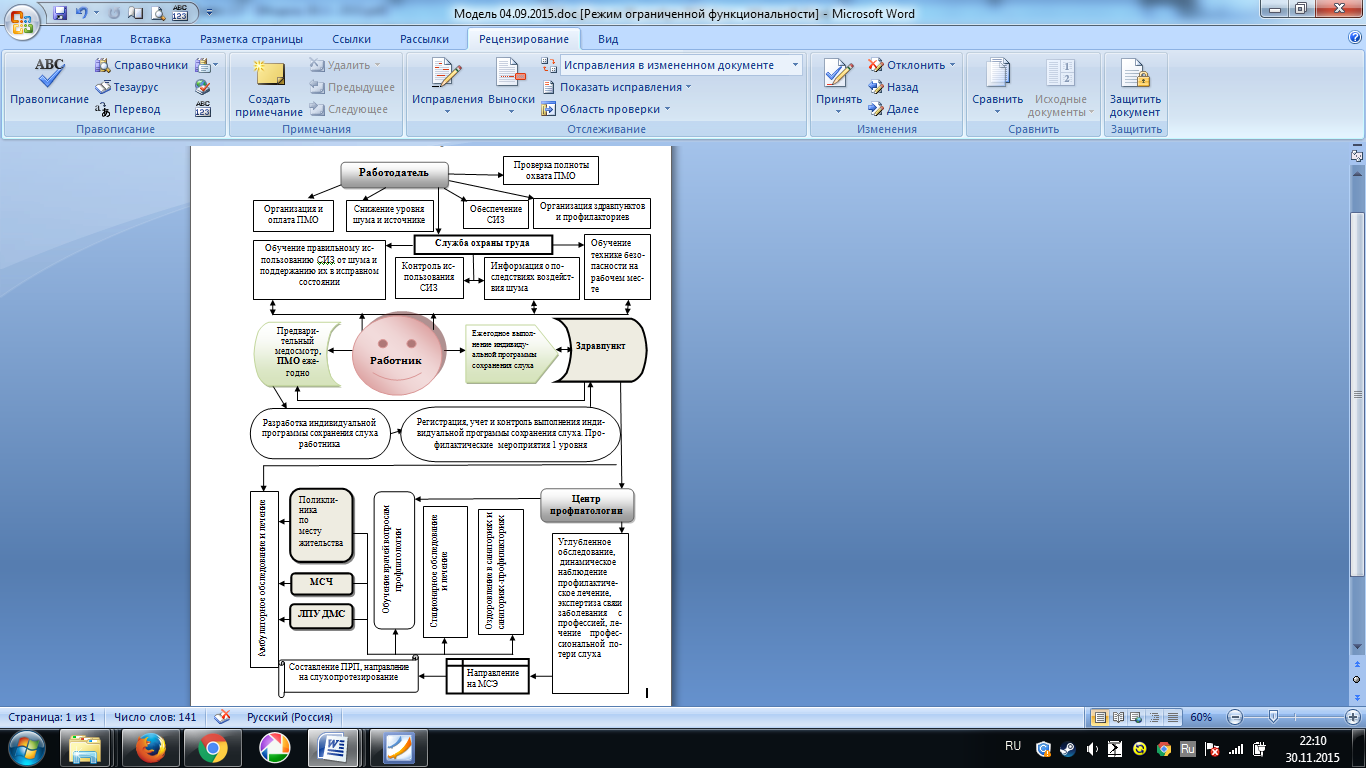 Приложение 5(рекомендуемое)Протокол заседания подкомиссии врачебной комиссии по проведению экспертизы связи заболевания с профессией (вариант 1: положительное решение)№										 «____» ________20____г.Ф.И.О.:Год рождения:Дата обследования:Присутствовали:Председатель ВК:Члены ВК:Секретарь:Обсуждаемые вопросы: экспертиза связи заболевания с профессиейРассмотренные документы:Клинический диагноз: Основной: МКБ-10 (H83.3) - Потеря слуха, вызванная шумом (хроническая двусторонняя сенсоневральная тугоухость первой степени) – заболевание профессиональное, установленное впервые «__» «_______»20__г.).Сопутствующий: Артериальная гипертония 1 ст., 1 ст., риск 2.Решение:Основное заболевание профессиональное, установлено впервые; сопутствующее заболевание является общим. Извещение о заключительном диагнозе хронического профессионального заболевания №___ от «__» _________ 20___ г.Обоснование принятого решения: профессиональный характер основного заболевания устанавливается впервые  на основании:- длительного непрерывного (при прерывистом стаже – указать сроки и длительность перерывов) 25 летнего стажа работы в условиях воздействия производственного шума, уровни которого превышали ПДУ на 8-15 дбА;- первой регистрации тугоухости на ПМО (или указать другое) в 2010 г., на 20-м году стажа (или: через 7 лет после 5-летнего перерыва);- типичной для шумового воздействия клинико-аудиометрической картины: двусторонняя высокочастотная с равнозначными порогами слухового восприятия, с наличием характерного зубца (аудиометрия от 2010, 2011, 2012 гг.) и нисходящим (или: обрывистым) типом кривой;- отсутствия изменений со стороны системы звукопроведения по данным импедансометрии (при применении других аудиологических методов указать по результатам обследования выявленные особенности, подтверждающие профессиональный генез);- типичного течения заболевания с медленным прогрессированием (или стабильным течением) по данным аудиоархива из 14 аудиограмм с 1999 года (указать только значимые изменения по годам в динамике): повышение порогов слуха до … дБ на речевые частоты в …г (наименование медицинской организации), до … дБ на речевые частоты в …г (наименование медицинской организации), до … дБ на речевые частоты в …г (наименование медицинской организации);- динамического наблюдения в Центре профпатологии в течение 2 лет с 2013 г. (при стационарном лечении в других ЛПУ – указать даты);-Наличие сопутствующей патологии не оказало влияния на формирование и течение основного заболевания, таким образом наличие причинно-следственной связи между условиями труда и основным заболеванием не вызывает сомнений.(или: «Наличие сопутствующей патологии оказало некоторое влияние на формирование и течение основного заболевания, ускорив сроки его формирования (или прогрессирования), однако наличие причинно-следственной связи между условиями труда и основным заболеванием не вызывает сомнений вследствие причин, изложенных выше»).Примечание:При наложении на аудиометрическую картину патологии среднего уха – подробно охарактеризовать сроки и причины этих изменений.Рекомендации:-медицинские противопоказания не выявлены (при второй и третьей степени нарушения слуха - медицинские противопоказания выявлены …) к работе в условиях производственного шума отнесенного к вредным условиям труда. Приказ № 302н  приложение №1  пункт №3,5;-В профессии трудоспособен при условии динамического наблюдения в Центре профпатологии 1 раза в год (группа динамического наблюдения III «а»)(при второй и выше степени тугоухости (в профессии нетрудоспособен, подлежит динамическому наблюдению в ЦПП 1-2 раз в год (группа ИПДН - III «в»))-Рекомендован курс поддерживающей терапии 1 раз в год в объеме (перечислить лекарственные препараты, кратность применения), далее перечислить необходимость немедикаментозных методов лечения в соответствии с группами динамического наблюдения.- Рекомендации по необходимости направления на МСЭ (при первой степени тугоухости, независимо от подгруппы (А или Б), данные рекомендации не отражаются, в связи с сохранением трудоспособности и отсутствием оснований для направления на МСЭ. При второй и выше степени тугоухости – необходимо указать «Рекомендовано направить на медико-социальную экспертизу».)- Отразить необходимость и кратность повторного обследования и наблюдения в Центре профпатологии (пример: Лечение и наблюдение у специалистов по месту жительства; Контроль в Центре профпатологии через 1 год)Председатель подкомиссии: Члены подкомиссии: Приложение 6Протокол №___заседания подкомиссии врачебной комиссии по проведению экспертизы связи заболевания с профессией (вариант 2: отрицательное решение)«____» ________20____г.Ф.И.О.:Год рождения:Дата обследования:Присутствовали:Председатель ВК:Члены ВК:Секретарь:Обсуждаемые вопросы: экспертиза связи заболевания с профессиейРассмотренные документы:Клинический диагноз: Основной:МКБ-10 (H90.3) - Хроническая двусторонняя сенсоневральная тугоухость третьей степени – заболевание общееСопутствующий: Артериальная гипертония 3 ст., 3 ст., риск 4.Решение: Основное заболевание и сопутствующее заболевания являются общими. Обоснование принятого решения: профессиональный характер основного заболевания не может быть установлен на основании:- короткого (прерывистого) стажа работы 12 лет в условиях воздействия производственного шума, уровни которого не превышали ПДУ (незначительно превышали ПДУ на 1-3 дБА);- первой регистрации тугоухости на ПМО (или указать другое) в 2011 г., на 2 году стажа (или: через год после 7-летнего перерыва, или через 3 года после прекращения контакта с производственным шумом, или через 2 года работы в условиях шума уровень которого не превышал ПДУ (80 дБА) и др.), первой регистрации тугоухости третьей степени и отсутствия аудиоархива, подтверждающего регистрацию начальных степеней нарушения слуха и др.); - нетипичной для шумового воздействия клинико-аудиометрической картины: одностороннее несимметричное снижение слуха с неравнозначными порогами слухового восприятия, с наличием костно-воздушного разрыва более 10 дБ и горизонтальным типом кривой;- наличия изменений со стороны системы звукопроведения по данным импедансометрии (уплощение кривой, отрицательное давление в барабанной полости и др.);Примечание: при применении других аудиологических методов обследования - указать особенности, исключающие профессиональный генез.- нетипичного течения заболевания: с резкой отрицательной динамикой от первой до третьей степени за 2 года (на основании аудиометрии от 20__г. (наименование медицинской организации) и 20__г. (наименование медицинской организации)), резкой отрицательной динамикой после перенесенной ЗЧМТ (подтвержденной выпиской из истории болезни стационарного больного от 20____г.) с указанием даты травмы и аудиоархива с отрицательной динамикой.Примечание: В данном пункте отражается влияние на формирование и течение основного заболевания любых доказанных эндо- и экзогенных факторов с указанием сроков воздействия вышеперечисленных факторов и особенностей развития заболевания, в связи с наличием которых причинно-следственная связь между условиями труда и основным заболеванием не может быть установлена.Рекомендации:-медицинские противопоказания выявлены к работе в условиях производственного шума отнесенного к вредным условиям труда. Приказ № 302н  приложение №1 пункт №3,5;-Рекомендован курс поддерживающей терапии 1 раз в год в объеме (перечислить лекарственные препараты (согласно пункту 11.3), кратность применения), далее перечислить необходимость немедикаментозных методов лечения.-Лечение и наблюдение у специалистов по месту жительства.Председатель подкомиссии: Члены подкомиссииПримечание: протокол ВК остается в медицинской организации.Приложение 7Выписка из протокола врачебной комиссии№ ____ от «___» ____________________ г.Фамилия, имя, отчество: Дата рождения: Текущее место работы (при наличии): Последнее место работы в контакте с вредным фактором:Основная профессия: Производственный фактор: производственный шумСанитарно-гигиеническая характеристика условий труда работника: № ________ от «_____»____________ 20___ г.Клинический диагноз:Основной: МКБ-10 (H83.3) - Потеря слуха, вызванная шумом (хроническая двусторонняя сенсоневральная тугоухость _______ степени) – заболевание профессиональное, установленное впервые «__» «_______»20__г.).Сопутствующий: Артериальная гипертония __ ст., __ ст., риск __.Заключение подкомиссии:-Основное заболевание профессиональное, установлено впервые, сопутствующее заболевание является общим. -Извещение о заключительном диагнозе хронического профессионального заболевания №___ от «__» _________ 20___ г.-Рекомендации по наличию или отсутствию медицинских противопоказаний.-Рекомендации о необходимости и группе динамического наблюдения с описанием медикаментозной и немедикаментозной терапии показанной пациенту согласно ИПДН.-Рекомендации по необходимости направления на МСЭ.- Рекомендации по необходимости и кратности повторного осмотра в Центре профпатологии.Председатель подкомиссииЧлены подкомиссииПримечание:Выписка из протокола ВК выдается на руки больному или его законному представителю на основании письменного заявления.Все рекомендации указываются в четком соответствии с протоколом ВК.1.Методология составления клинических рекомендаций52.Определение, этиология и факторы риска потери слуха93. Эпидемиология 114.Классификации 115.Методы диагностики 136.Клинические проявления 147.Пошаговый диагностический алгоритм 168.Дифференциальный диагноз и прогноз249.Экспертиза связи заболевания с профессией 2410.Экспертиза трудоспособности2711.Лечение2712.Профилактика29Литература 32Список сокращений35Приложения361++Высококачественный мета-анализ, систематический обзор или рандомизированное контролируемое исследование (РКИ), либо РКИ с очень низким риском предвзятости1+Хорошо проведенный мета-анализ, систематический обзор или РКИ, либо РКИ с низким риском предвзятости1–Мета-анализ, систематический обзор или РКИ, либо РКИ с высоким риском предвзятости2++Высококачественные систематический обзор, исследование «случай-контроль» или когортное исследование (исследование «случай-контроль» или когортное исследование с очень низким риском ошибки или предвзятости и высокой вероятностью наличия причинно-следственной связи)2+Хорошо проведенные исследование «случай-контроль» или когортное исследование с низким риском ошибки или предвзятости и умеренной вероятностью наличия причинно-следственной связи)2–Исследование «случай-контроль» или когортное исследование с высоким риском ошибки или предвзятости и значительной вероятностью отсутствия причинно-следственной связи)3Неаналитические исследования, например, описание случая или серии случаев4Мнение экспертовПримечание. Степени рекомендаций зависят от силы доказательств, на которых основываются рекомендации. Они не отражают клиническую важность рекомендаций.Примечание. Степени рекомендаций зависят от силы доказательств, на которых основываются рекомендации. Они не отражают клиническую важность рекомендаций.А (высокая степень силы рекомендаций)По меньшей мере, один мета-анализ, систематический обзор или РКИ, оцененные как 1++, и прямо применимые к целевой группе населения, или группа доказательств, состоящих преимущественно из исследований, оцененных как 1+, прямо применимых к целевой группе пациентов, и демонстрирующих общую однородность результатовB (умеренная степень силы рекомендаций)Совокупность исследований, оцененных как 2++, непосредственно применимых к целевой группе населения, и демонстрирующих однородность результатов; или экстраполяция данных исследований, оцененных как1 ++ или1 +C (низкая степень силы рекомендаций)Совокупность исследований, оцененных как 2+, непосредственно применимых к целевой популяции демонстрирующих однородность результатов; или экстраполяция данных исследований, оцененных как2++D (недостаточная степень силы рекомендаций)Исследования с уровнем доказательности 3 или 4, или экстраполяция данных исследований, оцененных как 2+Приемлемая клиническая практикаРекомендуемая наилучшая практика, основанная на клиническом опыте разработчиков клинических рекомендацийКритерийУровень доказательностиСтепень силы рекомендацийСогласно многочисленным исследованиям зарубежных авторов, воздействие шума, уровни которого ниже 85 дБА, не вызывает формирования потери слуха на высокие частоты у работников даже при длительном стаже работы, если исходный (при приеме на работу) уровень слуха был в норме.2 ++АКак правило, временное (кратковременное) повышение порогов слуха у работников шумовых профессий развивается при уровне шума 90 дБА и более. Минимальный уровень шума, способный вызвать бессимптомное временное (до 48 часов) повышение порогов слуха у наиболее чувствительных лиц, равен 75-80 дБА, с наиболее ранними изменениями на частоте 4000 Гц. 1 ++АВероятность нарушений слуха может возрастать при воздействии импульсного шума, тонального высокочастотного шума и непрерывного широкополосного шума.1 +ВКритерийУровень доказательностиСтепень силы рекомендацийФактором риска для высокочастотной потери слуха является контакт с органическими растворителями и другими ототоксичными химическими веществами1+ССочетанное действие шума и вибрации вызывает более глубокие изменения слухового анализатора2-DПерегрев может быть дополнительным фактором риска потери слуха, вызванной шумом2 +СНаличие сопутствующих сердечно-сосудистых заболеваний может усиливать эффект воздействия шума на орган слуха2+ВПотери слуха от производственного шума усиливаются при курении2-СКонтакт с шумом в быту (социоакузис) и использование личных музыкальных плееров увеличивает риск потери слуха у работников шумовых профессий2+ВКритерийУровень доказательностиСтепень силы рекомендацийВоздействие шума на рабочем месте приводит к раздражительности, бессоннице, дневной сонливости и повышению распространенности артериальной гипертонии1 ++АВоздействие шума может способствовать повышению распространенности сердечно-сосудистых заболеваний1 +ВУ работников, имеющих контакт с высокими уровнями шума, примерно в 2 раза чаще наблюдается статистически значимое повышение артериального давления по сравнению с работниками, которые подвергаются действию средних и низких уровней шума1 +2++ВВоздействие повышенных уровней шума может приводить не только к формированию сердечно-сосудистых заболеваний, но и эндокринной дисфункции1 -СПовышенный уровень шума на производстве и в быту может являться дополнительным фактором риска формирования гестационной гипертензии и врожденных пороков развития1 -ССтепень тугоухостиСреднее значение порогов слышимости по воздуху на частотах 500, 1000, 2000, 4000 Гц (дБ)Признаки воздействия шума на орган слуха11-25I (I «А», I «Б»)26-40II41-55III56-70IV71-90Глухота≥91Примечание. Под степенью тугоухости I «А» понимается среднее значение порогов слуха на частотах 500, 1000, 2000, 4000 Гц 26-40 дБ при отсутствии у работника экстраауральной патологии; под степенью тугоухости I «Б» понимается среднее значение порогов слуха в тех же пределах при наличии сопутствующей гипертонической болезни 2 и более степени, хронической ишемии головного мозга 2 и более степени.Использование подгрупп «А» и «Б» для первой степени потери слуха, вызванной шумом, применяется с целью дифференцированного назначения лечебно-реабилитационных мероприятий. Примечание. Под степенью тугоухости I «А» понимается среднее значение порогов слуха на частотах 500, 1000, 2000, 4000 Гц 26-40 дБ при отсутствии у работника экстраауральной патологии; под степенью тугоухости I «Б» понимается среднее значение порогов слуха в тех же пределах при наличии сопутствующей гипертонической болезни 2 и более степени, хронической ишемии головного мозга 2 и более степени.Использование подгрупп «А» и «Б» для первой степени потери слуха, вызванной шумом, применяется с целью дифференцированного назначения лечебно-реабилитационных мероприятий. Величину пресбиакузиса (возрастных изменений слуха) следует учитывать только на стадии донозологических изменений слуха (Z57.0).При величине порогов слуха, превышающих параметры пресбиакузиса, степень нарушения слуха оценивается от аудиометрического нуля.КритерийУровень доказательностиСтепень силы рекомендацийВременное (кратковременное, до 48 часов) повышение порогов слуха при продолжении действия шума может прогрессировать до развития хронической сенсоневральной тугоухости1 ++АПотеря слуха, вызванная воздействием шума, процесс, затрагивающий наружные и внутренние волосковые клетки улитки внутреннего уха2++АПостоянное действие шума, как в течение дня, так и в течение многих лет, более опасно, чем периодическое (перерывы в работе, периоды отдыха, перерывы стажа)1 +ВСуществуют отраслевые особенности формирования потери слуха у работников шумовых профессий (примеры: подземная добыча ископаемых, машиностроение, текстильная промышленность и др.)1 +ВВоздействие шума вызывает потерю слуха на высокие частоты, в то время как сердечно-сосудистые заболевания, курение и диабет – потерю слуха как на высокие, так и на низкие частоты2 +СОтоскопическая картина у лиц с нарушениями слуха от воздействия шума, как правило, не изменена, барабанная перепонка имеет обычный цвет и опознавательные контуры1+АУ пациентов с потерей слуха, вызванной шумом, наблюдаются типичные изменения аудиометрических порогов, которые зависят от возраста и профессионального стажа работы в шуме2 ++АДля потери слуха, вызванной шумом, типичным является двустороннее симметричное (асимметрия не более 10 дБ) снижение слуха по воздушной и костной проводимости2++АПотеря слуха, вызванная шумом, при продолжении работы в шумовой профессии прогрессирует на частотах 500, 1000, 2000 и 4000 Гц2 ++АУ работников, имеющих контакт с шумом и общей вибрацией, может формироваться уменьшение подвижности структур среднего уха, что приводит к уплощению тимпанометрической кривой2 –DКритерийУровень доказательностиСтепень силы рекомендацийЧем выше уровень производственного шума, тем выше риск развития профессиональной тугоухости1++АПри контакте с производственным шумом профессиональный стаж до развития аудиологических изменений составляет, как правило, 15 и более лет; в некоторых случаях, при уровнях воздействия шума более 90 дБА, изменения могут наблюдаться при стаже работы от 10 лет2+СРазвитие клинических и аудиометрических признаков профессиональной тугоухости возможно лишь в период работы в условиях шума2+BНа начальном этапе заболевания возможно отсутствие жалоб при наличии изменений на аудиограмме, так как пороги слуха на речевые частоты сохранены1+ВОсновными причинами гиподиагностики профессиональной тугоухости являются:- отсутствие жалоб в начале заболевания, - сознательное сокрытие жалоб работником из-за боязни потерять работу,- некачественный сбор данных о профессиональном маршруте работника в контакте с шумом, - недостаточное знание врачами-оториноларингологами критериев диагностики потери слуха, вызванной шумом.4DРекомендуемая методика проведения аудиометрического исследования при медицинских осмотрах:- исследование слуха по воздушной проводимости в диапазоне частот 125 – 8000 Гц на оба уха;- при выявлении повышенных порогов слуха по воздушной проводимости исследование следует продолжить по костной проводимости в диапазоне частот 125 – 8000 Гц (ГОСТ Р ИСО 8253-1–2012).Это позволяет сократить время исследования, провести дифференциальную диагностику, охарактеризовать характер аудиометрической кривой, оценить наличие признаков неблагоприятного воздействия шума на орган слуха в виде характерного зубца на 4000 Гц (реже 3000-6000 Гц) на аудиограмме и порога слуха на 8000 Гц.К числу лиц с подозрением на профессиональное заболевание «Потеря слуха, вызванная шумом» врач должен отнести следующих работников с хронической двусторонней сенсоневральной тугоухостью, имеющей типичную для профессионального заболевания аудиометрическую картину: при уровне шума на рабочем месте до 90 дБА – со стажем работы 15 лет и более; при уровне шума на рабочем месте более 90 дБА – со стажем работы 10 лет и более.Предварительный диагноз профессионального заболевания (потеря слуха, вызванная шумом) устанавливается при наличии контакта с производственным шумом, превышающим предельно-допустимый уровень (80 дБА), на основании анамнеза, данных стажа работы в условиях воздействия шума, показателей тональной пороговой аудиометрии и объективного осмотра ЛОР-органов.Пример формулировки предварительного диагноза:Потеря слуха, вызванная шумом (хроническая двусторонняя сенсоневральная тугоухость _______ степени) – предварительный диагноз профессионального заболевания (извещение от «__» «_______»20__г., исх. №___) МКБ-Х (H83.3)Проведение углубленного медицинского осмотра работников, занятых в условиях воздействия шума, в Центре профпатологии:врач оториноларинголог, сурдолог-оториноларинголог проводит клинический осмотр, основной целью которого является выявление ранних признаков негативного воздействия шума на орган слуха, и экспертизу профпригодности по результатам объективного обследования и тональной пороговой аудиометрии. При подозрении на профессиональное заболевание врач оториноларинголог, сурдолог-оториноларинголог совместно с врачом-профпатологом, председателем врачебной комиссии, оформляет извещение об установлении предварительного диагноза хронического профессионального заболевания, и в дальнейшем готовит документы для врачебной комиссии с целью установления заключительного диагноза и проведения экспертизы связи заболевания с профессией.Проведение консультации работника, направленного после ПМО с подозрением на хроническое профессиональное заболевание органа слуха, в Центре профпатологии:Врач-профпатолог, врач-оториноларинголог, сурдолог-оториноларинголог начинает прием с анализа профессионального маршрута по копии трудовой книжки, обращая при этом внимание на вид экономической деятельности, основную профессию, стаж работы во вредных условиях, в том числе в контакте с шумом, наличие и длительность перерывов в работе, наличие и длительность постконтактного периода, а также возраст при приеме на работу во вредные условия труда.Врач проводит анализ санитарно-гигиенической характеристики условий труда, в которой должны быть отражены эквивалентные уровни шума за весь период трудовой деятельности. Анализируются сведения об источнике и качественной характеристике шума, длительности пребывания в условиях воздействия шума в течение рабочей смены, частоте и продолжительности воздействия, типе выполняемой работы; выявляется наличие на рабочем месте вредных факторов рабочей среды, способных потенцировать действие шума (вибрация, ототоксические вредные вещества, нагревающий микроклимат).Врач сопоставляет данные профессионального маршрута работника с данными его санитарно-гигиенической характеристики, так как, работая в одной и той же профессии, но на разных предприятиях, работник может подвергаться воздействию различных уровней производственного шума. Установив у работника наличие хронической двусторонней сенсоневральной тугоухости любой степени выраженности, врач оториноларинголог, сурдолог-оториноларинголог готовит документы для рассмотрения случая на заседании ВК для установления заключительного диагноза и проведения экспертизы связи заболевания органа слуха с профессией.Проведение консультаций и/или осмотра пациентам с установленным ранее профессиональным заболеванием органа слуха в центре профпатологии:Врач-оториноларинголог, сурдолог-оториноларинголог проводит аудиологическое обследование, оценивает результаты консультаций смежных специалистов, составляет и/или корректирует, по показаниям, индивидуальную программу сохранения слуха, проводит реабилитационные мероприятия и/или контролирует полноту их проведения, а при продолжении пациентом работы в условиях производственного шума – проводит экспертизу трудоспособности.Врач оториноларинголог, сурдолог-оториноларинголог после оказания специализированной помощи в условиях стационара направляет пациентов с хронической двусторонней сенсоневральной тугоухостью, связанной с воздействием производственного шума, в амбулаторно-поликлинические медицинские организации по месту жительства (прикрепления) для выполнения разработанной индивидуальной программы сохранения слуха, лечения и, по показаниям, освидетельствования в учреждениях медико-социальной экспертизы (Приложения 2, 3, 4).Врач оториноларинголог, сурдолог-оториноларинголог готовит документы для проведения заседания ВК в следующих случаях: а) при наличии отрицательной аудиометрической динамики – в этом случае рассматривается вопрос о возможном усилении степени тугоухости; б) при формировании тяжелой сопутствующей патологии, являющейся общим противопоказанием к дальнейшей работе во вредных условиях труда проводится экспертиза трудоспособности и решается вопрос о необходимости направления на бюро МСЭ; в) при необходимости коррекции программ реабилитации пострадавшего (ПРП), и т.д.; г) участвует в работе ВК по вопросам экспертизы трудоспособности, анализирует эффективность и полноту выполнения ПРП и т.д. д) при отмене заключительного диагноза профессионального заболевания.Кратность наблюдения за пациентами с установленным профессиональным заболеванием органа слуха зависит от степени тугоухости и наличия экстраауральной сопутствующей патологии.Наличие аудиометрического зубца или впадины на частоте 4000 Гц (реже 3000 или 6000 Гц) при отсутствии двух других обязательных критериев связи заболевания с профессией не является патогномоничным для шумовой потери слуха: в некоторых случаях данные изменения могут наблюдаться или развиваться у лиц, не имеющих контакта с шумом. Отсутствие аудиометрического зубца или впадины достаточного размера не исключает наличия некоторой доли шумовой потери слуха, маскированной на фоне потери слуха, имеющей другую причину, либо наличия шумовой потери слуха с атипичной аудиометрической конфигурацией. Однако последняя возможность является крайне маловероятной, и исключение может быть сделано только для лиц, работавших в условиях значительных превышений уровня шума (свыше 90 дБА).РекомендацияУровень доказательностиСтепень силы рекомендацийВ настоящее время отсутствуют убедительные доказательства эффективности звуковой терапии (tinnitus maskers) при лечении шума в ушах1 ++АОтсутствуют доказательства уменьшения шума в ушах при приеме антидепрессантов1 ++АОтсутствуют доказательства уменьшения шума в ушах при приеме противосудорожных средств1 ++АНесмотря на то, что слуховые аппараты часто рассматривают как часть маскировки шума в ушах, отсутствуют доказательства, подтверждающие или опровергающие их эффект при коррекции шума в ушах у больных с потерей слуха, вызванной шумом1 ++АМКБ-Х (Z57.0) - Неблагоприятное воздействие производственного шума (признаки воздействия шума на орган слуха):Курс немедикаментозного (физиотерапевтического) лечения не реже 1 раза в год (гипербарическая оксигенация (ГБО), массаж воротниковой зоны, электростимуляция слухового нерва и др.), устранение факторов риска прогрессирования профессиональной тугоухости (болезней системы кровообращения и их факторов риска).МКБ-Х (H83.3) - Потеря слуха, вызванная шумом (хроническая двусторонняя сенсоневральная тугоухость):Мероприятия по медицинской реабилитации включают лечебно-реабилитационные воздействия на все звенья патологического процесса, имеющие патогенетическое значение в развитии профессиональной тугоухости.При первой и второй степени профессиональной тугоухости лечение проводится один-два раза в год. Частота курсов лечения зависит от сочетания профессиональной тугоухости с сопутствующей экстрауральной, как правило, сердечно-сосудистой патологией, которая увеличивает риск прогрессирования повышения порогов слуха.При третьей степени профессиональной тугоухости, а также сопутствующей патологии сердечно-сосудистой системы и прогрессирующем течении тугоухости (увеличение порогов на 10 и более дБ на частотах 500 – 4000 Гц в течение 5 лет) мероприятия проводятся два раза в год.Электроакустическая коррекция слуха цифровыми программируемыми слуховыми аппаратами моно- или бинаурально (идивидуально - в зависимости от возраста, необходимости переобучения, продолжения трудовой деятельности и т.д.).Лечебно-реабилитационные мероприятия целесообразно проводить в период отпуска (обязательное условие – отсутствие контакта с шумом).РекомендацияУровень доказательностиСтепень силы рекомендацийНарушения слуха увеличивают риск несчастного случая на производстве2+А12.2% несчастных случаев на производстве были вызваны сочетанием высокого уровня шума на производстве (90 и более дБА) и наличием потери слуха у работника2 ++АСистематическое применение СИЗ органа слуха приводит к снижению частоты потери слуха, вызванной шумом1 ++АИнформирование о риске нарушения слуха, необходимости использования СИЗ органа слуха и обучение в специальных школах по охране труда работников шумовых профессий позволяет существенно повысить приверженность работников к применению средств защиты от шума1 ++АСтрогие гигиенические нормативы сами по себе не способствуют снижению удельного веса работников, подвергающихся воздействию повышенных уровней шума1 ++АГенетический скрининг для исключения лиц с повышенным риском развития профессиональной тугоухости не является эффективной профилактической стратегией2++ВОбеспечение информацией о возможных последствиях длительного контакта с шумом2++ВМинимизация действующих уровней шума посредством инженерных мероприятий (устранение шума в источнике, ослабление на путях передачи, замена шумящего оборудования, автоматизация производства, использование эффективных средств индивидуальной защиты и др.).Консультирование работников по вопросам охраны здоровья, безопасности и гигиены труда; обеспечение работников информацией о возможных последствиях длительного контакта с шумом (видеофильмы, буклеты); информирование о видах, преимуществах и эффективности СИЗ от шума; обучение правильному использованию СИЗ и поддержанию их в исправном состоянии; обеспечение должным количеством СИЗ необходимого качества; контроль использования СИЗ в период работы; ограничение времени контакта с производственным шумом путём рационализации режимов труда и отдыха.Мониторинг уровней шума на рабочем месте (специальная оценка условий труда, производственный контроль); повторный мониторинг при изменениях производственного процесса и оборудования; ознакомление работников с результатами специальной оценки условий труда и производственного контроля; выявление и включение в программу обеспечения СИЗ всех работников, подвергающихся воздействию шума.Задачи медицинских работников: информирование о риске развития тугоухости от воздействия шума; обучение здоровьесберегающему поведению в процессе труда и основам здорового образа жизни; мотивирование на отказ от курения,  занятия физической культурой и др.; организация и качественное проведение предварительных и периодических медицинских осмотров; динамическое наблюдение за работниками из группы риска.Для ранней диагностики потери слуха, вызванной шумом, и верификации состояний, препятствующих продолжению работы в условиях производственного шума, эффективны медицинские осмотры работников.В рамках периодических медицинских осмотров является обязательным ежегодное аудиометрическое обследование (определение исходных порогов слуха, оценка наличия отрицательной динамики слуха (изменения степени тугоухости).Индивидуальные программы сохранения слуха должны формироваться в зависимости от уровня профессионального риска нарушения органа слуха вследствие воздействия производственного шума различной интенсивности; вероятности и тяжести нарушений органа слуха от воздействия производственного шума различных уровней и длительности; исходного уровня общего состояния здоровья; от наличия, либо отсутствия противопоказаний для продолжения работы в условиях воздействия шума (см. Приложения 2, 3, 4).Контроль за выполнением профилактической программы.ГруппаДНХарактеристика группыПрофилактические мероприятия123IаПрактически здоровые работники в условиях воздействия шума не выше 90 дБА, независимо от стажа работыПрактически здоровые работники в условиях воздействия шума более 90 дБА со стажем работы до 10 летПМО – 1 раз в годОбеспечение информацией о возможных последствиях длительного контакта с шумом, обязательное использование СИЗ от шума, здоровый образ жизни, отказ от курения, занятия физической культурой, выявление факторов риска болезней системы кровообращения их комплексная первичная профилактика, лечение имеющихся хронических соматических заболеваний (гипертоническая болезнь, хроническая ишемия головного мозга и др.) консультирование по вопросам охраны здоровья, безопасности и гигиены труда, эргономики, СИЗ IбПрактически здоровые работники в условиях воздействия шума более 90 дБА со стажем работы свыше10 летТо же, что для группы Iа;Массаж воротниковой зоны – 2 раза в годТочечный массаж (рефлексотерапия) – 1 раз в годСанкурлечение – 1 раз в годIIЛица, у которых при клинико-аудиологическом обследовании выявлены признаки воздействия шума на орган слухаТо же, что для группы IбГипербарическая оксигенация – 1 раз в годФармакотерапия – 1 раз в годIIIаРаботники, имеющие установленный диагноз потеря слуха, вызванная шумом ДСНТ с первой «А» степенью нарушения слухатоже, что для группы IIрасширенная фармакотерапиякомплексное немедикаментозное лечениеIIIбРаботники, имеющие установленный диагноз потеря слуха, вызванная шумом ДСНТ первой «Б» степенью нарушения слуха в сочетании с гипертонической болезнью 2 и более степени, ХИГМ 2 и более степенитоже, что для группы IIрасширенная фармакотерапиякомплексное немедикаментозное лечениеЛечение сочетанной сосудистой патологииКурс лечения рекомендовано проводить 2 раза в год, для предотвращения прогрессирования повышения порогов слухаНе рекомендована работа в условиях шума превышающего ПДУ (80 дБА)IIIвРаботники, имеющие установленный диагноз ДСНТ  второй и более степенью нарушения слуха То же, что для группы IIIб – 2 раза в годПрекращение контакта с производственным шумомНаправление на МСЭразработка и реализация ПРПРеабилитационные мероприятияРеабилитационные мероприятияГруппы динамического наблюденияГруппы динамического наблюденияГруппы динамического наблюденияГруппы динамического наблюденияГруппы динамического наблюденияГруппы динамического наблюденияРеабилитационные мероприятияРеабилитационные мероприятияIаIбIIIIIаIIIбIIIвЧастота наблюдений (амбулаторный прием)Частота наблюдений (амбулаторный прием)Только ПМО1 раз в год1 раз в год1 раз в год2 раз в год2 раза в годЧастота наблюдений в ЦППЧастота наблюдений в ЦПП-1 раз в 5 лет1 раз в 5 лет1 раз в год2 раз в год2 раза в годОсмотр специалистамиОсмотр специалистамитерапевт, неврологтерапевт, неврологтерапевт, неврологсурдолог, терапевт, невролог, сурдолог, терапевт, неврологкардиолог*сурдолог, терапевт, невролог, кардиолог*Лабораторные и другие исследованияЛабораторные и другие исследованияАудио-метрияАудио-метрияАудио-метрияАудио-метрия,ОАЭ,КСВПАудио-метрияОАЭ, КСВПаудиометрия, ОАЭ,КСВП,СМАД,контроль АД ежедневно, б/х скринингМедика-ментозная терапияздравпункт--+++-Медика-ментозная терапияЛПУ---+++Медика-ментозная терапияЦПП---+++Немедика-ментозная терапияздравпункт-++++-Немедика-ментозная терапияЛПУ-+++++Немедика-ментозная терапияЦПП---+++СтационарноелечениеЛПУ----+-СтационарноелечениеЦПП----++Санаторно-курортное лечениеСанаторно-курортное лечение-+++++